МИНИСТЕРСТВО ПРОСВЕЩЕНИЯ РОССИЙСКОЙ ФЕДЕРАЦИИ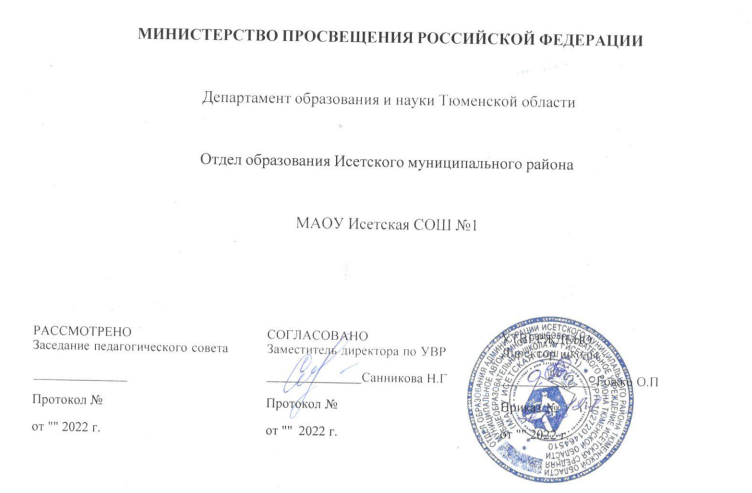 Департамент образования и науки Тюменской областиОтдел образования Исетского муниципального районаМуниципальное автономное общеобразовательное учреждение Исетская средняя общеобразовательная школа № 1РАБОЧАЯ ПРОГРАММА(ID)учебного предмета                                   «География»для 5-7 класса основного общего образования с. Минино 2022Примерная рабочая программа по географии на уровне основного общего образования составлена на основе Требований к результатам освоения основной образовательной программыосновного общего образования, представленных в Федеральном государственном образовательном стандарте основного общего образования, а также на основе характеристики планируемых результатов духовно-нравственного развития, воспитания и социализации обучающихся, представленной в Примерной программе воспитания (одобрено решением ФУМОот 02.06.2020 г.).ПОЯСНИТЕЛЬНАЯ ЗАПИСКАПрограмма по географии отражает основные требования Федерального государственного образовательного стандарта основного общего образования к личностным, метапредметными предметным результатам освоения образовательных программ и составлена с учётом Концепции географического образования, принятой на Всероссийском съезде учителей географиии утверждённой Решением Коллегии Министерства просвещения и науки Российской Федерации от 24.12.2018 года.Согласно своему назначению примерная рабочая программа является ориентиром для составления рабочих авторских программ: она даёт представление о целях обучения, воспитания и развития обучающихся средствами учебного предмета «География»; устанавливает обязательное предметное содержание, предусматривает распределение его по классам иструктурирование его по разделам и темам курса; даёт примерное распределение учебных часов по тематическим разделам курса и рекомендуемую (примерную) последовательностьих изучения с учётом межпредметных и внутрипредметных связей, логики учебного процесса, возрастных особенностей обучающихся; определяет возможности предмета для реализации требований к результатам освоения программ основного общего образования, требований к результатам обучения географии, а также основных видов деятельности обучающихся.ОБЩАЯ ХАРАКТЕРИСТИКА УЧЕБНОГО ПРЕДМЕТА «ГЕОГРАФИЯ»География в основной школе — предмет, формирующий у обу чающихся систему комплексных социально ориентированных знаний о Земле как планете людей, об основных закономерностях развития природы, о размещении населения и хозяйства, об особенностях и о динамике основных природных, экологических и социально-экономических процессов, о проблемах взаимодействия природы и общества, географических подходах к устойчивому развитию территорий.Содержание курса географии в основной школе является базой для реализации краеведческого подхода в обучении, изучения географических закономерностей, теорий, законов и гипотез в старшей школе, базовым звеном в системе непрерывного географического образования, основой для последующей уровневой дифференциации.ЦЕЛИ ИЗУЧЕНИЯ УЧЕБНОГО ПРЕДМЕТА «ГЕОГРАФИЯ»Изучение географии в общем образовании направлено на достижение следующих целей:1) воспитание чувства патриотизма, любви к своей стране, малой родине, взаимопонимания с другими народами на основе формирования целостного географического образа России,ценностных ориентаций личности;2) развитие познавательных интересов, интеллектуальных и творческих способностей в процессе наблюдений за состоянием окружающей среды, решения географических задач, проблем повседневной жизни с использованием географическихзнаний, самостоятельного приобретения новых знаний;3) воспитание экологической культуры, соответствующей современному уровню геоэкологического мышления на основе освоения знаний о взаимосвязях в ПК, об основных географических особенностях природы, населения и хозяйства Россиии мира, своей местности, о способах сохранения окружающейсреды и рационального использования природных ресурсов;4) формирование способности поиска и применения различных источников географической информации, в том числе ресурсов Интернета, для описания, характеристики, объяснения и оценки разнообразных географических явлений и процессов, жизненных ситуаций;5) формирование комплекса практико-ориентированных географических знаний и умений, необходимых для развития навыков их использования при решении проблем различной__сложности в повседневной жизни на основе краеведческого материала, осмысления сущности происходящих в жизни процессов и явлений в современном поликультурном, полиэтничноми многоконфессиональном мире;6) формирование географических знаний и умений, необходимых для продолжения образования по направлениям подготовки (специальностям), требующим наличия серьёзной базыгеографических знаний.МЕСТО УЧЕБНОГО ПРЕДМЕТА «ГЕОГРАФИЯ» В УЧЕБНОМ ПЛАНЕВ системе общего образования «География» признана обязательным учебным предметом, который входит в состав предметной области «Общественно-научные предметы».Освоение содержания курса «География» в основной школе происходит с опорой на географические знания и умения, сформированные ранее в курсе «Окружающий мир».Учебным планом на изучение географии отводится 272 часа:по одному часу в неделю в 5 и 6 классах и по 2 часа в 7, 8и 9 классах.Для каждого класса предусмотрено резервное учебное время, которое может быть использовано участниками образовательного процесса в целях формирования вариативной составляю-щей содержания конкретной рабочей программы. При этом обязательная (инвариантная) часть содержания предмета, установленная примерной рабочей программой должна быть сохра-нена полностью.ПЛАНИРУЕМЫЕ РЕЗУЛЬТАТЫ ОСВОЕНИЯУЧЕБНОГО ПРЕДМЕТА «ГЕОГРАФИЯ»НА УРОВНЕ ОСНОВНОГО ОБЩЕГО ОБРАЗОВАНИЯЛИЧНОСТНЫЕ РЕЗУЛЬТАТЫЛичностные результаты освоения программы основного общего образования по географии должны отражать готовность обучающихся руководствоваться системой позитивных цен-ностных ориентаций и расширения опыта деятельности на её основе и в процессе реализации основных направлений воспитательной деятельности, в том числе в части:Патриотического воспитания: осознание российской гражданской идентичности в поликультурном и многоконфессиональном обществе; проявление интереса к познанию природы,населения, хозяйства России, регионов и своего края, народов России; ценностное отношение к достижениям своей Родины — цивилизационному вкладу России; ценностное отношение к историческому и природному наследию и объектам природного и культурного наследия человечества, традициям разных народов, проживающих в родной стране; уважениек символам России, своего края.Гражданского воспитания: осознание российской гражданской идентичности (патриотизма, уважения к Отечеству, к прошлому и настоящему многонационального народа России, чув-ства ответственности и долга перед Родиной); готовность к выполнению обязанностей гражданина и реализации его прав, уважение прав, свобод и законных интересов других людей; активное участие в жизни семьи, образовательной организации, местного сообщества, родного края, страны для реализации целей устойчивого развития; представление о социальных нормах и правилах межличностных отношений в поликультурном и многоконфессиональном обществе; готовность к разнообразной совместной деятельности, стремление к взаимопониманию и взаимопомощи, готовность к участию в гуманитарнойдеятельности («экологический патруль», волонтёрство).Духовно-нравственного воспитания: ориентация на моральные ценности и нормы в ситуациях нравственного выбора; готовность оценивать своё поведение и поступки, а также поведение и поступки других людей с позиции нравственных и правовых норм с учётом осознания последствий для окружающей среды; развивать способности решать моральные проблемы на основе личностного выбора с опорой на нравственные__ценности и принятые в российском обществе правила и нормы поведения с учётом осознания последствий для окружающей среды.Эстетического воспитания: восприимчивость к разным традициям своего и других народов, понимание роли этнических культурных традиций; ценностного отношения к природе и культуре своей страны, своей малой родины; природе и культуре других регионов и стран мира, объектам Всемирного культурного наследия человечества.Ценности научного познания: ориентация в деятельности на современную систему научных представлений географических наук об основных закономерностях развития природыи общества, о взаимосвязях человека с природной и социальной средой; овладение читательской культурой как средством познания мира для применения различных источников географической информации при решении познавательных и практико-ориентированных задач; овладение основными навыками исследовательской деятельности в географических науках,установка на осмысление опыта, наблюдений и стремление совершенствовать пути достижения индивидуального и коллективного благополучия.Физического воспитания, формирования культуры здоровьяи эмоционального благополучия:  осознание ценности жизни; ответственное отношение к своему здоровью и установка на здоровый образ жизни (здоровое питание, соблюдение гигиеническихправил, сбалансированный режим занятий и отдыха, регулярная физическая активность); соблюдение правил безопасности вприроде; навыков безопасного поведения в интернет-среде; способность адаптироваться к стрессовым ситуациям и меняющимся социальным, информационным и природным условиям, в том числе осмысляя собственный опыт и выстраивая дальнейшие цели; сформированность навыка рефлексии, признание своего права  на ошибку и такого же права другого человека; готовность и способность осознанно выполнять и пропагандировать правила здорового, безопасного и экологически целесообразного образа жизни; бережно относиться к природе и окружающей среде.Трудового воспитания: установка на активное  участие в решении практических задач (в рамках семьи, школы, города, края) технологической и социальной направленности, способность инициировать, планировать и самостоятельно выполнять такого рода деятельность; интерес к практическому изучению профессий и труда различного рода, в том числе на основе применения географических знаний; осознание важности обучения на протяжении всей жизни для успешной профессиональной деятельности и развитие необходимых умений для этого; осознанный выбор и построение индивидуальной траектории образования и жизненных планов с учётом личных и общественных интересов и потребностей.Экологического воспитания: ориентация на применение географических знаний для решения задач в области окружающей среды, планирования поступков и оценки их возможных последствий для окружающей среды; осознание глобального характера экологических проблем и путей их решения; активное неприятие действий, приносящих вред окружающей среде;осознание своей роли как гражданина и потребителя в условиях взаимосвязи природной, технологической и социальной сред; готовность к участию в практической деятельности экологической направленности.МЕТАПРЕДМЕТНЫЕ РЕЗУЛЬТАТЫИзучение географии в основной школе способствует достижению метапредметных результатов, в том числе:Овладению универсальными познавательными действиями:Базовые логические действия— Выявлять и характеризовать существенные признаки географических объектов, процессов и явлений;— устанавливать существенный признак классификации географических объектов, процессов и явлений, основания для их сравнения;— выявлять закономерности и противоречия в рассматриваемых фактах и данных наблюдений с учётом предложеннойгеографической задачи;— выявлять дефициты географической информации, данных, необходимых для решения поставленной задачи;— выявлять причинно-следственные связи при изучении географических объектов, процессов и явлений; делать выводы с использованием дедуктивных и индуктивных умозаключе-ний, умозаключений по аналогии, формулировать гипотезы о взаимосвязях географических объектов, процессов и явлений;— самостоятельно выбирать способ решения учебной географической задачи (сравнивать несколько вариантов решения,выбирать наиболее подходящий с учётом самостоятельно выделенных критериев).Базовые исследовательские действия— Использовать географические вопросы как исследовательский инструмент познания;— формулировать географические вопросы, фиксирующие разрыв между реальным и желательным состоянием ситуации, объекта, и самостоятельно устанавливать искомое и данное;— формировать гипотезу об истинности собственных суждений и суждений других, аргументировать свою позицию, мнение по географическим аспектам различных вопросов и проб-лем;— проводить по плану несложное географическое исследование, в том числе на краеведческом материале, по установлению особенностей изучаемых географических объектов, причинно-следственных связей и зависимостей между географическими объектами, процессами и явлениями;— оценивать достоверность информации, полученной в ходе географического исследования;— самостоятельно формулировать обобщения и выводы по результатам проведённого наблюдения или исследования, оценивать достоверность полученных результатов и выводов;— прогнозировать возможное дальнейшее развитие географических объектов, процессов и явлений, событий и их последствия в аналогичных или сходных ситуациях, а также выдвигать предположения об их развитии в изменяющихся условиях окружающей среды.Работа с информацией— Применять различные методы, инструменты и запросы при поиске и отборе информации или данных из источников географической информации с учётом предложенной учебнойзадачи и заданных критериев;— выбирать, анализировать и интерпретировать географическую информацию различных видов и форм представления;— находить сходные аргументы, подтверждающие или опровергающие одну и ту же идею, в различных источниках географической информации;— самостоятельно выбирать оптимальную форму представления географической информации;— оценивать надёжность географической информации по критериям, предложенным учителем или сформулированным самостоятельно;— систематизировать географическую информацию в разных формах.Овладению универсальными коммуникативными действиями:Общение— Формулировать суждения, выражать свою точку зрения по географическим аспектам различных вопросов в устных и письменных текстах;— в ходе диалога и/или дискуссии задавать вопросы по существу обсуждаемой темы и высказывать идеи, нацеленные на решение задачи и поддержание благожелательности обще-ния;— сопоставлять свои суждения по географическим вопросам с суждениями других участников диалога, обнаруживать различие и сходство позиций;— публично представлять результаты выполненного исследования или проекта.Совместная деятельность (сотрудничество)— Принимать цель совместной деятельности при выполнении учебных географических проектов, коллективно строить действия по её достижению: распределять роли, договариваться, обсуждать процесс и результат совместной работы;— планировать организацию совместной работы, при выполнении учебных географических проектов определять свою роль (с учётом предпочтений и возможностей всех участников вза-имодействия), участвовать в групповых формах работы, выполнять свою часть работы, достигать качественного результата по своему направлению и координировать свои действияс другими членами команды;— сравнивать результаты выполнения учебного географического проекта с исходной задачей и оценивать вклад каждого члена команды в достижение результатов, разделять сферу ответственности.Овладению универсальными учебными регулятивнымидействиями:Самоорганизация— Самостоятельно составлять алгоритм решения географических задач и выбирать способ их решения с учётом имеющихся ресурсов и собственных возможностей, аргументировать предлагаемые варианты решений;— составлять план действий (план реализации намеченного алгоритма решения), корректировать предложенный алгоритм с учётом получения новых знаний об изучаемом объекте.Самоконтроль (рефлексия)— Владеть способами самоконтроля и рефлексии;— объяснять причины достижения (недостижения) результатов деятельности, давать оценку приобретённому опыту;— вносить коррективы в деятельность на основе новых обстоятельств, изменившихся ситуаций, установленных ошибок, возникших трудностей;— оценивать соответствие результата цели и условиям.Принятие себя и других:— Осознанно относиться к другому человеку, его мнению;— признавать своё право на ошибку и такое же право другого.ПРЕДМЕТНЫЕ РЕЗУЛЬТАТЫ5 КЛАСС— Приводить примеры географических объектов, процессов и явлений, изучаемых различными ветвями географической науки;— приводить примеры методов исследования, применяемых в географии;— выбирать источники географической информации (картографические, текстовые, видео- и фотоизображения, интернет-ресурсы), необходимые для изучения истории географических открытий и важнейших географических исследований современности;— интегрировать и интерпретировать информацию о путешествиях и географических исследованиях Земли, представленную в одном или нескольких источниках;— различать вклад великих путешественников в географическое изучение Земли;— описывать и сравнивать маршруты их путешествий;— находить в различных источниках информации (включая интернет-ресурсы) факты, позволяющие оценить вклад российских путешественников и исследователей в развитие знаний о Земле;— определять направления, расстояния по плану местности и по географическим картам, географические координаты по географическим картам;— использовать условные обозначения планов местности и географических карт для получения информации, необходимой для решения учебных и (или) практико-ориентированных задач;— применять понятия «план местности», «географическая карта», «аэрофотоснимок», «ориентирование на местности», «стороны горизонта», «горизонтали», «масштаб», «условныезнаки» для решения учебных и практико-ориентированных задач;— различать понятия «план местности» и «географическая карта», параллель» и «меридиан»;— приводить примеры влияния Солнца на мир живой и неживой природы;— объяснять причины смены дня и ночи и времён года; — устанавливать эмпирические зависимости между продолжительностью дня и географической широтой местности, между высотой Солнца над горизонтом и географической широтой местности на основе анализа данных наблюдений;— описывать внутреннее строение Земли;— различать понятия «земная кора»; «ядро», «мантия»; «минерал» и «горная порода»;— различать понятия «материковая» и «океаническая» земная кора;— различать изученные минералы и горные породы, материковую и океаническую земную кору;— показывать на карте и обозначать на контурной карте материки и океаны, крупные формы рельефа Земли;— различать горы и равнины;— классифицировать формы рельефа суши по высоте и по внешнему облику;— называть причины землетрясений и вулканических извержений;— применять понятия «литосфера», «землетрясение», «вулкан», «литосферная плита», «эпицентр землетрясения» и «очаг землетрясения» для решения учебных и (или) практико-ориентированных задач;— применять понятия «эпицентр землетрясения» и «очаг землетрясения» для решения познавательных задач;— распознавать проявления в окружающем мире внутренних и внешних процессов рельефообразования: вулканизма, землетрясений; физического, химического и биологического видов выветривания;— классифицировать острова по происхождению;— приводить примеры опасных природных явлений в литосфере и средств их предупреждения;— приводить примеры изменений в литосфере в результате деятельности человека на примере своей местности, России и мира;— приводить примеры актуальных проблем своей местности, решение которых невозможно без участия представителей географических специальностей, изучающих литосферу;— приводить примеры действия внешних процессов рельефообразования и наличия полезных ископаемых в своей местности;— представлять результаты фенологических наблюдений и наблюдений за погодой в различной форме (табличной, графической, географического описания).6 КЛАСС— Описывать по физической карте полушарий, физической карте России, карте океанов, глобусу местоположение изученных географических объектов для решения учебных и (или) практико-ориентированных задач;— находить информацию об отдельных компонентах природы Земли, в том числе о природе своей местности, необходимую для решения учебных и (или) практико-ориентированныхзадач, и извлекать её из различных источников;— приводить примеры опасных природных явлений в геосферах и средств их предупреждения;— сравнивать инструментарий (способы) получения географической информации на разных этапах географического изучения Земли;— различать свойства вод отдельных частей Мирового океана;— применять понятия «гидросфера», «круговорот воды», «цунами», «приливы и отливы» для решения учебных и (или) практико-ориентированных задач;— классифицировать объекты гидросферы (моря, озёра, реки, подземные воды, болота, ледники) по заданным признакам;— различать питание и режим рек;— сравнивать реки по заданным признакам;— различать понятия «грунтовые, межпластовые и артезианские воды» и применять их для решения учебных и (или) практико-ориентированных задач;— устанавливать причинно-следственные связи между питанием, режимом реки и климатом на территории речного бассейна;— приводить примеры районов распространения многолетней мерзлоты;— называть причины образования цунами, приливов и отливов;— описывать состав, строение атмосферы;— определять тенденции изменения температуры воздуха, количества атмосферных осадков и атмосферного давления в зависимости от географического положения объектов; амплитудутемпературы воздуха с использованием знаний об особенностях отдельных компонентов природы Земли и взаимосвязях между ними для решения учебных и практических задач;— объяснять образование атмосферных осадков; направление дневных и ночных бризов, муссонов; годовой ход температуры воздуха и распределение атмосферных осадков для от-дельных территорий;— различать свойства воздуха; климаты Земли; климатообразующие факторы;— устанавливать зависимость между нагреванием земной поверхности и углом падения солнечных лучей; температурой воздуха и его относительной влажностью на основе данныхэмпирических наблюдений;— сравнивать свойства атмосферы в пунктах, расположенных на разных высотах над уровнем моря; количество солнечного тепла, получаемого земной поверхностью при различных углах падения солнечных лучей;— различать виды атмосферных осадков;— различать понятия «бризы» и «муссоны»;— различать понятия «погода» и «климат»;— различать понятия «атмосфера», «тропосфера», «стратосфера», «верхние слои атмосферы»;— применять понятия «атмосферное давление», «ветер», «атмосферные осадки», «воздушные массы» для решения учебных и (или) практико-ориентированных задач;— выбирать и анализировать географическую информацию о глобальных климатических изменениях из различных источников для решения учебных и (или) практико-ориентированных задач;— проводить измерения температуры воздуха, атмосферного давления, скорости и направления ветра с использованием аналоговых и (или) цифровых приборов (термометр, барометр, анемометр, флюгер) и представлять результаты наблюдений в табличной и (или) графической форме;— называть границы биосферы;— приводить примеры приспособления живых организмов к среде обитания в разных природных зонах;— различать растительный и животный мир разных территорий Земли;— объяснять взаимосвязи компонентов природы в природно-территориальном комплексе;— сравнивать особенности растительного и животного мира в различных природных зонах;— применять понятия «почва», «плодородие почв», «природный комплекс», «природно-территориальный комплекс», «круговорот веществ в природе» для решения учебных и(или) практико-ориентированных задач;— сравнивать плодородие почв в различных природных зонах;— приводить примеры изменений в изученных геосферах в результате деятельности человека на примере территории мира и своей местности, путей решения существующих экологических проблем.7 КЛАСС— Описывать по географическим картам и глобусу местоположение изученных географических объектов для решения учебных и (или) практико-ориентированных задач;— называть: строение и свойства (целостность, зональность, ритмичность) географической оболочки;— распознавать проявления изученных географических явлений, представляющие собой отражение таких свойств географической оболочки, как зональность, ритмичность и целостность;— определять природные зоны по их существенным признакам на основе интеграции и интерпретации информации об особенностях их природы;— различать изученные процессы и явления, происходящие в географической оболочке;— приводить примеры изменений в геосферах в результате деятельности человека;— описывать закономерности изменения в пространстве рельефа, климата, внутренних вод и органического мира;— выявлять взаимосвязи между компонентами природы в пределах отдельных территорий с использованием различных источников географической информации;— называть особенности географических процессов на границах литосферных плит с учётом характера взаимодействия и типа земной коры;— устанавливать (используя географические карты) взаимосвязи между движением литосферных плит и размещением крупных форм рельефа;— классифицировать воздушные массы Земли, типы климата по заданным показателям;— объяснять образование тропических муссонов, пассатов тропических широт, западных ветров;— применять понятия «воздушные массы», «муссоны», «пассаты», «западные ветры», «климатообразующий фактор» для решения учебных и (или) практико-ориентированных задач;— описывать климат территории по климатограмме;— объяснять влияние климатообразующих факторов на климатические особенности территории;— формулировать оценочные суждения о последствиях изменений компонентов природы в результате деятельности человека с использованием разных источников географической ин-формации;— различать океанические течения;— сравнивать температуру и солёность поверхностных вод Мирового океана на разных широтах с использованием различных источников географической информации;— объяснять закономерности изменения температуры, солёности и органического мира Мирового океана с географической широтой и с глубиной на основе анализа различных источников географической информации;— характеризовать этапы освоения и заселения отдельных территорий Земли человеком на основе анализа различных источников географической информации для решения учебных и практико-ориентированных задач;— различать и сравнивать численность населения крупных стран мира;— сравнивать плотность населения различных территорий;— применять понятие «плотность населения» для решения учебных и (или) практико-ориентированных задач;— различать городские и сельские поселения;— приводить примеры крупнейших городов мира;— приводить примеры мировых и национальных религий;— проводить языковую классификацию народов;— различать основные виды хозяйственной деятельности людей на различных территориях;— определять страны по их существенным признакам;— сравнивать особенности природы и населения, материальной и духовной культуры, особенности адаптации человека к разным природным условиям регионов и отдельных стран;— объяснять особенности природы, населения и хозяйства отдельных территорий;— использовать знания о населении материков и стран для решения различных учебных и практико-ориентированных задач;— выбирать источники географической информации (картографические, статистические, текстовые, видео- и фотоизображения, компьютерные базы данных), необходимые дляизучения особенностей природы, населения и хозяйства отдельных территорий;— представлять в различных формах (в виде карты, таблицы, графика, географического описания) географическую информацию, необходимую для решения учебных и практико-ориентированных задач;— интегрировать и интерпретировать информацию об особенностях природы, населения и его хозяйственной деятельности на отдельных территориях, представленную в одном илинескольких источниках, для решения различных учебных и практико-ориентированных задач;— приводить примеры взаимодействия природы и общества в пределах отдельных территорий;— распознавать проявления глобальных проблем человечества (экологическая, сырьевая, энергетическая, преодоления отсталости стран, продовольственная) на локальном и региональном уровнях и приводить примеры международного сотрудничества по их преодолению.СОДЕРЖАНИЕ5классРАЗДЕЛ 1. ГЕОГРАФИЧЕСКОЕ ИЗУЧЕНИЕ ЗЕМЛИВведение. География — наука о планете ЗемляЧто изучает география? Географические объекты, процессы и явления. Как география изучает объекты, процессы и явления. Географические методы изучения объектов и явлений1.Древо географических наук.Практическая работа1. Организация фенологических наблюдений в природе: планирование, участие в групповой работе, форма систематизации данныхТема 1. История географических открытийПредставления о мире в древности (Древний Китай, Древний Египет, Древняя Греция, Древний Рим). Путешествие Пифея .Плавания финикийцев вокруг Африки. Экспедиции Т. Хейердала как модель путешествий в древности. Появление географических карт. География в эпоху Средневековья: путешествия и открытия викингов, древних арабов, русских землепроходцев. Путешествия М. Поло и А. Никитина. Эпоха Великих географических открытий. Три пути в Индию. Открытие Нового света — экспедиция Х. Колумба. Первое кругосветное плавание — экспедиция Ф. Магеллана. Значение Великих географических открытий. Карта мира после эпохи Великих географических открытий. Географические открытия XVII—XIX вв. Поиски Южной Земли — открытие Австралии. Русские путешественники и мореплаватели на северо-востоке Азии. Первая русская кругосветная экспедиция (Русская экспедиция Ф. Ф. Беллинсгаузена, М. П. Лазарева — открытие Антарктиды).Географические исследования в ХХ в. Исследование полярных областей Земли. Изучение Мирового океана. Географические открытия Новейшего времени.Практические работы1. Обозначение на контурной карте географических объектов, открытых в разные периоды.2. Сравнение карт Эратосфена, Птолемея и современных карт по предложенным учителем вопросам.РАЗДЕЛ 2. ИЗОБРАЖЕНИЯ ЗЕМНОЙ ПОВЕРХНОСТИТема 1. Планы местностиВиды изображения земной поверхности. Планы местности. Условные знаки. Масштаб. Виды масштаба. Способы определения расстояний на местности. Глазомерная, полярная и маршрутная съёмка местности. Изображение на планах местности неровностей земной поверхности. Абсолютная и относительная высоты. Профессия топограф. Ориентирование по плану местности: стороны горизонта. Практические работы1. Определение направлений и расстояний по плану местности.2. Составление описания маршрута по плану местности.Тема 2. Географические картыРазличия глобуса и географических карт. Способы перехода от сферической поверхности глобуса к плоскости географической карты. Градусная сеть на глобусе и картах. Параллелии меридианы. Экватор и нулевой меридиан. Географические координаты. Географическая широта и географическая долгота, их определение на глобусе и картах. Определение расстояний по глобусу.Искажения на карте. Линии градусной сети на картах. Определение расстояний с помощью масштаба и градусной сети. Разнообразие географических карт и их классификации. Способыизображения на мелкомасштабных географических картах. Изображение на физических картах высот и глубин. Географический атлас. Использование карт в жизни и хозяйственнойдеятельности людей. Сходство и различие плана местности и географической карты. Профессия картограф. Система космической навигации. Геоинформационные системы.Практические работы1. Определение направлений и расстояний по карте полушарий.2. Определение географических координат объектов и определение объектов по их географическим координатам.РАЗДЕЛ 3. ЗЕМЛЯ ПЛАНЕТА СОЛНЕЧНОЙ СИСТЕМЫЗемля в Солнечной системе. Гипотезы возникновения Земли. Форма, размеры Земли, их географические следствия. Движения Земли. Земная ось и географические полюсы. Географические следствия движения Земли вокруг Солнца. Смена времён года на Земле. Дни весеннего и осеннего равноденствия, летнего и зимнего солнцестояния. Неравномерное распределение солнечного света и тепла на поверхности Земли. Пояса освещённости. Тропики и полярные круги. Вращение Земли вокруг своей оси. Смена дня и ночи на Земле.Влияние Космоса на Землю и жизнь людей.Практическая работа1. Выявление закономерностей изменения продолжительности дня и высоты Солнца над горизонтом в зависимости от географической широты и времени года на территории России.РАЗДЕЛ 4. ОБОЛОЧКИ ЗЕМЛИТема 1. Литосфера — каменная оболочка ЗемлиЛитосфера — твёрдая оболочка Земли. Методы изучения земных глубин. Внутреннее строение Земли: ядро, мантия, земная кора. Строение земной коры: материковая и океаническая кора. Вещества земной коры: минералы и горные породы. Образование горных пород. Магматические, осадочные и метаморфические горные породы. Проявления внутренних и внешних процессов образования рельефа. Движение литосферных плит. Образование вулканов и причины землетрясений. Шкалы измерения силы и интенсивности землетрясений. Изучение вулканов и землетрясений. Профессии сейсмолог и вулканолог. Разрушение и изменение горных пород и минералов под действием внешних и внутренних процессов. Виды выветривания. Формирование рельефа земной поверхности как результат действия внутренних и внешних сил.Рельеф земной поверхности и методы его изучения. Планетарные формы рельефа — материки и впадины океанов. Формы рельефа суши: горы и равнины. Различие гор по высоте, высочайшие горные системы мира. Разнообразие равнин по высоте. Формы равнинного рельефа, крупнейшие по площади равнины мира. Человек и литосфера. Условия жизни человека в горах и наравнинах. Деятельность человека, преобразующая земную поверхность, и связанные с ней экологические проблемы. Рельеф дна Мирового океана. Части подводных окраин материков. Срединно-океанические хребты. Острова, их типы по происхождению. Ложе Океана, его рельеф.Практическая работа1. Описание горной системы или равнины по физической карте.ЗАКЛЮЧЕНИЕПрактикум «Сезонные изменения в природе своей местности»Сезонные изменения продолжительности светового дня и высоты Солнца над горизонтом, температуры воздуха, поверхностных вод, растительного и животного мира.Практическая работа1. Анализ результатов фенологических наблюдений и наблюдений за погодой.6класс.РАЗДЕЛ 4. ОБОЛОЧКИ ЗЕМЛИТема 2. Гидросфера — водная оболочка ЗемлиГидросфера и методы её изучения. Части гидросферы. Мировой круговорот воды. Значение гидросферы.Исследования вод Мирового океана. Профессия океанолог. Солёность и температура океанических вод. Океанические течения. Тёплые и холодные течения. Способы изображения на географических картах океанических течений, солёности и температуры вод Мирового океана на картах. Мировой океан и его части. Движения вод Мирового океана: волны; течения,приливы и отливы. Стихийные явления в Мировом океане.Способы изучения и наблюдения за загрязнением вод Мирового океана. Воды суши. Способы изображения внутренних вод на картах. Реки: горные и равнинные. Речная система, бассейн, водораздел. Пороги и водопады. Питание и режим реки. Озёра. Происхождение озёрных котловин. Питание озёр.Озёра сточные и бессточные. Профессия гидролог. Природные ледники: горные и покровные. Профессия гляциолог. Подземные воды (грунтовые, межпластовые, артезианские), их происхождение, условия залегания и использования. Условия образования межпластовых вод. Минеральные источники.Многолетняя мерзлота. Болота, их образование. Стихийные явления в гидросфере, методы наблюдения и защиты. Человек и гидросфера. Использование человеком энергии воды. Использование космических методов в исследовании влияния человека на гидросферу.Практические работы1. Сравнение двух рек (России и мира) по заданным признакам.2. Характеристика одного из крупнейших озёр России по плану в форме презентации.3. Составление перечня поверхностных водных объектов своего края и их систематизация в форме таблицы.Тема 3. Атмосфера — воздушная оболочка ЗемлиВоздушная оболочка Земли: газовый состав, строение и значение атмосферы.Температура воздуха. Суточный ход температуры воздуха и его графическое отображение. Особенности суточного хода температуры воздуха в зависимости от высоты Солнца над горизонтом. Среднесуточная, среднемесячная, среднегодовая температура. Зависимость нагревания земной поверхности отугла падения солнечных лучей. Годовой ход температуры воздуха. Атмосферное давление. Ветер и причины его возникновения. Роза ветров. Бризы. Муссоны. Вода в атмосфере. Влажность воздуха. Образование облаков. Облака и их виды. Туман. Образование и выпадение атмосферных осадков. Виды атмосферных осадков. Погода и её показатели. Причины изменения погоды. Климат и климатообразующие факторы. Зависимость климата от географической широты и высоты местности над уровнем моря. Человек и атмосфера. Взаимовлияние человека и атмосферы. Адаптация человека к климатическим условиям. Профессия метеоролог. Основные метеорологические данные и способы отображения состояния погоды на метеорологической карте. Стихийные явления в атмосфере. Современные изменения климата. Способы изучения и наблюдения за глобальным климатом. Профессия климатолог. Дистанционные методы в исследовании влияния человека на воздушную оболочку Земли.Практические работы1. Представление результатов наблюдения за погодой своей местности.2. Анализ графиков суточного хода температуры воздуха и относительной влажности с целью установления зависимости между данными элементами погоды.Тема 4. Биосфера — оболочка жизниБиосфера — оболочка жизни. Границы биосферы. Профессии биогеограф и геоэколог. Растительный и животный мирЗемли. Разнообразие животного и растительного мира. Приспособление живых организмов к среде обитания в разных природных зонах. Жизнь в Океане. Изменение животного и растительного мира Океана с глубиной и географической широтой. Человек как часть биосферы. Распространение людей на Земле.Исследования и экологические проблемы.Практические работы1. Характеристика растительности участка местности своего края.ЗАКЛЮЧЕНИЕПриродно-территориальные комплексыВзаимосвязь оболочек Земли. Понятие о природном комплексе. Природно-территориальный комплекс. Глобальные, региональные и локальные природные комплексы. Природные комплексы своей местности. Круговороты веществ на Земле. Почва, её строение и состав. Образование почвы и плодородиепочв. Охрана почв. Природная среда. Охрана природы. Природные особо охраняемые территории. Всемирное наследие ЮНЕСКО.Практическая работа (выполняется на местности)1. Характеристика локального природного комплекса по плану.7классРАЗДЕЛ 1. ГЛАВНЫЕ ЗАКОНОМЕРНОСТИ ПРИРОДЫ ЗЕМЛИТема 1. Географическая оболочкаГеографическая оболочка: особенности строения и свойства. Целостность, зональность, ритмичность — и их географические следствия. Географическая зональность (природные зоны) и высотная поясность. Современные исследования по сохранению важнейших биотопов Земли.Практическая работа1. Выявление проявления широтной зональности по картам природных зон.Тема 2. Литосфера и рельеф ЗемлиИстория Земли как планеты. Литосферные плиты и их движение. Материки, океаны и части света. Сейсмические пояса Земли. Формирование современного рельефа Земли. Внешние и внутренние процессы рельефообразования. Полезные ископаемые.Практические работы1. Анализ физической карты и карты строения земной коры с целью выявления закономерностей распространения крупных форм рельефа.2. Объяснение вулканических или сейсмических событий, о которых говорится в тексте.Тема 3. Атмосфера и климаты ЗемлиЗакономерности распределения температуры воздуха. Закономерности распределения атмосферных осадков. Пояса атмосферного давления на Земле. Воздушные массы, их типы.Преобладающие ветры — тропические (экваториальные) муссоны, пассаты тропических широт, западные ветры. Разнообразие климата на Земле. Климатообразующие факторы: географическое положение, океанические течения, особенности циркуляции атмосферы (типы воздушных масс и преобладающие ветры), характер подстилающей поверхности и рельефа территории. Характеристика основных и переходных климатических поясов Земли. Влияние климатических условий на жизнь людей. Влияние современной хозяйственной деятельности людей на климат Земли. Глобальные изменения климатаи различные точки зрения на их причины. Карты климатических поясов, климатические карты, карты атмосферных осадков по сезонам года. Климатограмма как графическая форма отражения климатических особенностей территории.Практические работы1. Описание климата территории по климатической карте и климатограмме.Тема 4. Мировой океан — основная часть гидросферыМировой океан и его части. Тихий, Атлантический, Индийский и Северный Ледовитый океаны. Южный океан и проблема выделения его как самостоятельной части Мирового океана. Тёплые и холодные океанические течения. Система океанических течений. Влияние тёплых и холодных океанических тече-ний на климат. Солёность поверхностных вод Мирового океана, её измерение. Карта солёности поверхностных вод Мирового океана. Географические закономерности изменения солёности — зависимость от соотношения количества атмосферных  осадков и испарения, опресняющего влияния речных вод и вод ледников. Образование льдов в Мировом океане. Изменения ледовитости и уровня Мирового океана, их причины и следствия. Жизнь в Океане, закономерности её пространственногораспространения. Основные районы рыболовства. Экологические проблемы Мирового океана.Практические работы1. Выявление закономерностей изменения солёности поверхностных вод Мирового океана и распространения тёплых и холодных течений у западных и восточных побережий материков. 2. Сравнение двух океанов по плану с использованием нескольких источников географической информации.РАЗДЕЛ 2. ЧЕЛОВЕЧЕСТВО НА ЗЕМЛЕТема 1. Численность населенияЗаселение Земли человеком. Современная численность населения мира. Изменение численности населения во времени. Методы определения численности населения, переписи населения. Факторы, влияющие на рост численности населения. Размещение и плотность населения.Практические работы1. Определение, сравнение темпов изменения численности населения отдельных регионов мира по статистическим материалам.2. Определение и сравнение различий в численности, плотности населения отдельных стран по разным источникам.Тема 2. Страны и народы мираНароды и религии мира. Этнический состав населения мира. Языковая классификация народов мира. Мировые и национальные религии. География мировых религий. Хозяйственная деятельность людей, основные её виды: сельское хозяйство, промышленность, сфера услуг. Их влияние на природные комп лексы. Комплексные карты. Города и сельские поселения. Культурно-исторические регионы мира. Многообразие стран, их основные типы. Профессия менеджер в сфере туризма, экскурсовод.Практическая работа1. Сравнение занятий населения двух стран по комплексным картам.РАЗДЕЛ 3. МАТЕРИКИ И СТРАНЫТема 1. Южные материкиАфрика. Австралия и Океания. Южная Америка. Антарктида. История открытия. Географическое положение. Основные черты рельефа, климата и внутренних вод и определяющие их факторы. Зональные и азональные природные комплексы. Население. Политическая карта. Крупнейшие по территории ичисленности населения страны. Изменение природы под влиянием хозяйственной деятельности человека. Антарктида —уникальный материк на Земле. Освоение человеком Антарктиды. Цели международных исследований материка в XX—XXI вв.Современные исследования в Антарктиде. Роль России в открытиях и исследованиях ледового континента.Практические работы1. Сравнение географического положения двух (любых) южных материков.2. Объяснение годового хода температур и режима выпадения атмосферных осадков в экваториальном климатическом поясе3. Сравнение особенностей климата Африки, Южной Америки и Австралии по плану.4. Описание Австралии или одной из стран Африки или Южной Америки по географическим картам.5. Объяснение особенностей размещения населения Австралии или одной из стран Африки или Южной Америки.Тема 2. Северные материкиСеверная Америка. Евразия. История открытия и освоения. Географическое положение. Основные черты рельефа, климата и внутренних вод и определяющие их факторы. Зональные иазональные природные комплексы. Население. Политическая карта. Крупнейшие по территории и численности населения страны. Изменение природы под влиянием хозяйственной деятельности человека.Практические работы1. Объяснение распространения зон современного вулканизма и землетрясений на территории Северной Америки и Евразии.2. Объяснение климатических различий территорий, находящихся на одной географической широте, на примере умеренного климатического пляса.3. Представление в виде таблицы информации о компонентах природы одной из природных зон на основе анализа нескольких источников информации.4. Описание одной из стран Северной Америки или Евразиив форме презентации (с целью привлечения туристов, создании положительного образа страны и т. д.).Тема 3. Взаимодействие природы и обществаВлияние закономерностей географической оболочки на жизнь и деятельность людей. Особенности взаимодействия человека и природы на разных материках. Необходимость международного сотрудничества в использовании природы и её охране. Развитие природоохранной деятельности на современном этапе (Международный союз охраны природы, Международная гидрографическая организация, ЮНЕСКО и др.). Глобальные проблемы человечества: экологическая, сырьевая, энергетическая, преодоления отсталости стран, продовольственная — и международные усилия по их преодолению. Программа ООН и цели устойчивого развития. Всемирное наследие ЮНЕСКО: природные и культурные объекты.Практическая работа1. Характеристика изменений компонентов природы на территории одной из стран мира в результате деятельности человека.ТЕМАТИЧЕСКОЕ ПЛАНИРОВАНИЕ1Всего 272 часа, из них 21 час — резервное время5 КЛАСС(1 час в неделю, всего 34 часа, 3 часа — резервное время)16класс(1 час в неделю, всего 34 часа, 5 часов — резервное время)7кл(2часа в неделю , всего 68 часов, 3 часа резервное время)Курсивом в содержании программы выделяется материал, которыйне является обязательным при изучении и не входит в содержаниепромежуточной или итоговой аттестации по предмету.ПОУРОЧНОЕ ПЛАНИРОВАНИЕ5классУЧЕБНО-МЕТОДИЧЕСКОЕ ОБЕСПЕЧЕНИЕ ОБРАЗОВАТЕЛЬНОГО ПРОЦЕССА ОБЯЗАТЕЛЬНЫЕ УЧЕБНЫЕ МАТЕРИАЛЫ ДЛЯ УЧЕНИКАИ.И.Баринова, А.А.Плешаков, Н.И.Сонин  География, 5 класс/ Москва. Дрофа  МЕТОДИЧЕСКИЕ МАТЕРИАЛЫ ДЛЯ УЧИТЕЛЯ программа ЦИФРОВЫЕ ОБРАЗОВАТЕЛЬНЫЕ РЕСУРСЫ И РЕСУРСЫ СЕТИ ИНТЕРНЕТ6классУЧЕБНО-МЕТОДИЧЕСКОЕ ОБЕСПЕЧЕНИЕ ОБРАЗОВАТЕЛЬНОГО ПРОЦЕССА ОБЯЗАТЕЛЬНЫЕ УЧЕБНЫЕ МАТЕРИАЛЫ ДЛЯ УЧЕНИКАГерасимова Т.П., Неклюкова Н.П., 6 класс/ Дрофа МЕТОДИЧЕСКИЕ МАТЕРИАЛЫ ДЛЯ УЧИТЕЛЯ программа ЦИФРОВЫЕ ОБРАЗОВАТЕЛЬНЫЕ РЕСУРСЫ И РЕСУРСЫ СЕТИ ИНТЕРНЕТ7классУЧЕБНО-МЕТОДИЧЕСКОЕ ОБЕСПЕЧЕНИЕ ОБРАЗОВАТЕЛЬНОГО ПРОЦЕССА ОБЯЗАТЕЛЬНЫЕ УЧЕБНЫЕ МАТЕРИАЛЫ ДЛЯ УЧЕНИКАВ.А.Коринская, И.В.Душина, В.А.Щенев 7 класс/Дрофа МЕТОДИЧЕСКИЕ МАТЕРИАЛЫ ДЛЯ УЧИТЕЛЯ программа ЦИФРОВЫЕ ОБРАЗОВАТЕЛЬНЫЕ РЕСУРСЫ И РЕСУРСЫ СЕТИ ИНТЕРНЕТРАССМОТРЕНОСОГЛАСОВАНОУТВЕРЖДЕНОна Педагогическом СоветеЗаместитель директора по УВРДиректор________________________________ Санникова Н.Г.______________Гожко О.П.Протокол №______ от «___От №От «____»_____________ 2022Тематическиеблоки, темы Основное содержаниеОсновные виды деятельности обучающихсяРаздел 1. Географическое изучение Земли (9 часов)Раздел 1. Географическое изучение Земли (9 часов)Раздел 1. Географическое изучение Земли (9 часов)Введение.География —наукао планетеЗемля(2 часа)Что изучает география?Географические объекты,процессы и явления. Какгеография изучаетобъекты, процессыи явления. Географические методы изученияобъектов и явлений2.Древо географических наук.Практическая работа1. Организация фенологических наблюдений в природе: планирование, участие в групповой работы, форма систематизации данныхПриводить примеры географических объектов, процессови явлений, изучаемых различными ветвями географическойнауки; приводить примеры методов исследований, применяемых в географии;находить в тексте аргументы, подтверждающие тот или инойтезис (нахождение в тексте параграфа или специальноподобранном тексте информацию, подтверждающую то, что люди обладали географическими знаниями ещё до того, как география появилась какнаука).Тема 1.Историягеографи-ческихоткрытий(7 часов)Представления о мирев древности (ДревнийКитай, Древний Египет,Древняя Греция, Древний Рим). Путешествие Пифея. Плавания финикийцев вокруг Африки.Экспедиции Т. Хейердалакак модель путешествий в древности. Появление географических карт.География в эпохуСредневековья: путешествия и открытия викингов, древних арабов, русских землепроходцев.Путешествия М. Поло и А. Никитина. Эпоха Великих географических открытий. Три пути в Индию. ОткрытиеНового света — экспедиция Х. Колумба. Первое кругосветное плавание —экспедиция Ф. Магеллана. Значение Великихгеографических открытий. Карта мира после эпохи Великих географических открытий. Геог-рафические открытияXVII—XIX вв. ПоискиЮжной Земли — открытие Австралии. Русскиепутешественникии мореплаватели на северо-востоке Азии.Первая русская кругосветная экспедиция (Русская экспедицияФ. Ф. Беллинсгаузена,М. П. Лазарева — открытие Антарктиды). Географические исследования в ХХ в. Исследова-ние полярных областей Земли. Изучение Мирового океана. Географические открытия Новейшего времени.Практические работы1. Обозначение на контурной карте географических объектов, открытых в разные периоды.2. Сравнение карт Эратосфена, Птолемея и современных карт попредложенным учителем вопросамРазличать вклад великих путешественников в географическоеизучение Земли, описывать и сравнивать маршруты ихпутешествий;различать вклад российских путешественников и исследователей в географическое изучение Земли, описывать маршрутыих путешествий;характеризовать основные этапы географического изученияЗемли (в древности, в эпоху Средневековья, в эпоху Великихгеографических открытий, в XVII—XIX вв., современныегеографические исследования и открытия);сравнивать способы получения географической информациина разных этапах географического изучения Земли;сравнивать географические карты (при выполнении практической работы № 3);представлять текстовую информацию в графической форме(при выполнении практической работы № 1);находить в различных источниках, интегрировать, интерпретировать и использовать информацию необходимую длярешения поставленной задачи, в том числе позволяющоценить вклад российских путешественников и исследователей в развитие знаний о Земле;находить в картографических источниках аргументы, обосновывающие ответы на вопросы (при выполнении практической работы № 2);выбирать способы представления информации в картографической форме (при выполнении практических работ № 1);Раздел 2. Изображения земной поверхности (10 часов)Раздел 2. Изображения земной поверхности (10 часов)Раздел 2. Изображения земной поверхности (10 часов)Тема 1.Планыместности(5 часов)Виды изображенияземной поверхности.Планы местности. Услов-ные знаки. Масштаб.Виды масштаба. Способыопределения расстоянийна местности. Глазомер-ная, полярная и марш-рутная съёмка местности.Изображение на планахместности неровностейземной поверхности Абсолютная и относи-тельная высоты.Профессия топограф.Разнообразие планов(план города, туристиче-ские планы, военные,исторические и транс-портные планы, планыместности в мобильныхприложениях) и областиих применения.Практические работы1. Определение направле-ний и расстояний поплану местности.2. Составление описаниямаршрута по плануместности.Применять понятия «план местности», «аэрофотоснимок»,«ориентирование на местности», «стороны горизонта», «гори-зонтали», «масштаб», «условные знаки» для решения учеб-ных и (или) практико-ориентированных задач;определять по плану расстояния между объектами на местно-сти (при выполнении практической работы № 1);определять направления по плану (при выполнении практиче-ской работы № 1);ориентироваться на местности по плану и с помощью плановместности в мобильных приложениях; сравнивать абсолютныеи относительные высоты объектов с помощью плана местности;составлять описание маршрута по плану местности (при вы-полнении практической работы № 2);проводить по плану несложное географическое исследование(при выполнении практической работы № 2);объяснять причины достижения (недостижения) результатовдеятельности, давать оценку приобретённому опыту; оцени-вать соответствие результата цели (при выпонении практиче-ской работы № 2)Тема 2.Географиче-ские карты(5 часовРазличия глобуса и гео-графических карт.Способы перехода от сфе-рической поверхностиглобуса к плоскостигеографической карты.Градусная сеть на глобусеи картах. Параллелии меридианы. Экватори нулевой меридиан.Географические коорди-наты. Географическаяширота и географическаядолгота, их определениена глобусе и картах.Определение расстоянийпо глобусу.Искажения на карте.Линии градусной сетина картах. Определениерасстояний с помощьюмасштаба и градуснойсети. Разнообразиегеографических карти их классификации.Способы изображенияна мелкомасштабныхгеографических картах.Изображение на физиче-ских картах высоти глубин. Географиче-ский атлас. Использова-ние карт в жизни и хо-зяйственной деятельностилюдей. Сходство иразличие плана местно-сти и географическойкарты. Профессиякартограф. Системакосмической навигации.Геоинформационныесистемы.Практические работы1. Определение направ-лений и расстоянийпо карте полушарий.2. Определение географи-ческих координат объек-тов и определение объек-тов по их географическимкоординатамРазличать понятия «параллель» и «меридиан»;определять направления, расстояния и географическиекоординаты по картам (при выполнении практических работ№ 1, 2);определять и сравнивать абсолютные высоты географическихобъектов, сравнивать глубины морей и океанов по физическимкартам;объяснять различия результатов измерений расстояний междуобъектами по картам при помощи масштаба и при помощиградусной сети;различать понятия «план местности» и «географическаякарта»,применять понятия «географическая карта», «параллель»,«меридиан» для решения учебных и (или) практико-ориенти-рованных задач;приводить примеры использования в различных жизненныхситуациях и хозяйственной деятельности людей географиче-ских карт, планов местности и геоинформационных систем(ГИС)Раздел 3. Земля — планета Солнечной системы (4 часа)Раздел 3. Земля — планета Солнечной системы (4 часа)Раздел 3. Земля — планета Солнечной системы (4 часа)Тема 1. Зем-ля — планетаСолнечнойсистемы(4 часа)ствия, летнего и зимнегосолнцестояния. Неравно-мерное распределениесолнечного света и теплана поверхности Земли.Пояса освещённости.Тропики и полярныекруги. Вращение Земливокруг своей оси. Сменадня и ночи на Земле.Влияние Космоса наЗемлю и жизнь людей.Практическая работа1. Выявление закономер-ностей изменения про-должительности дняи высоты Солнца надгоризонтом в зависимо-сти от географическойшироты и времени годана территории РоссииПриводить примеры планет земной группы;сравнивать Землю и планеты Солнечной системы по заданнымоснованиям, связав с реальными ситуациями — освоениякосмоса;объяснять влияние формы Земли на различие в количествесолнечного тепла, получаемого земной поверхностью наразных широтах;использовать понятия «земная ось», «географические полю-сы», «тропики», «экватор», «полярные круги», «пояса осве-щённости»; «дни равноденствия и солнцестояния» при реше-нии задач: указания параллелей, на которых Солнценаходится в зените в дни равноденствий и солнцестояний;сравнивать продолжительность светового дня в дни равноден-ствий и солнцестояний в Северном и Южном полушариях; объяснять смену времён года на Земле движением Земливокруг Солнца и постоянным наклоном земной оси к плоско-сти орбиты;объяснять суточное вращение Земли осевым вращениемЗемли;объяснять различия в продолжительности светового дняв течение года на разных широтах;приводить примеры влияния формы, размеров и движенийЗемли на мир живой и неживой природы;устанавливать эмпирические зависимости между продолжи-тельностью дня и географической широтой местности, междувысотой Солнца над горизонтом и географической широтойместности на основе анализа данных наблюдений (при выпол-нении практической работы № 1);выявлять закономерности изменения продолжительностисветового дня от экватора к полюсам в дни солнцестоянийна основе предоставленных данных;находить в тексте аргументы, подтверждающие различныегипотезы происхождения Земли при анализе одного-двухисточников информации, предложенных учителем;сопоставлять свои суждения с суждениями других участниковдискуссии о происхождении планет, обнаруживать различие исходство позиций задавать вопросы по существу обсуждаемойтемы во время дискуссии;различать научную гипотезу и научный факт.Раздел 4. Оболочки Земли (32 часа, их них в 5 классе — 7 часов)Раздел 4. Оболочки Земли (32 часа, их них в 5 классе — 7 часов)Раздел 4. Оболочки Земли (32 часа, их них в 5 классе — 7 часов)Тема 1.Литосфера —каменнаяоболочкаЗемли(7 часовЛитосфера — твёрдаяоболочка Земли. Методыизучения земных глубин.Внутреннее строениеЗемли: ядро, мантия,земная кора. Строениеземной коры: материко-вая и океаническая кора.Вещества земной коры:минералы и горныепороды. Образованиегорных пород. Магмати-ческие, осадочныеи метаморфическиегорные породы.Проявления внутреннихи внешних процессовобразования рельефа.Движение литосферныхплит. Образованиевулканов и причиныземлетрясений. Шкалыизмерения силы и интен-сивности землетрясений.Изучение вулканови землетрясений. Про-фессии сейсмолог и вул-канолог. Разрушение иизменение горных породи минералов под действи-ем внешних и внутрен-них процессов. Видывыветривания.Формиро-вание рельефа земнойповерхности как резуль-тат действия внутреннихи внешних сил. Рельефземной поверхности иметоды его изучения.Формы рельефа суши:горы и равнины. Разли-чие гор по высоте,высочайшие горныесистемы мира. Разно-образие равнин повысоте. Формы равнинно-го рельефа, крупнейшиепо площади равнинымира. Человек и литосфе-ра. Условия жизничеловека в горах и наравнинах. Деятельностьчеловека, преобразующаяземную поверхность,и связанные с ней эколо-гические проблемы.Рельеф дна Мировогоокеана. Части подводныхокраин материков.Срединно-океаническиехребты. Острова, их типыпо происхождению. Ложеокеана, его рельеф.Практическая работа1. Описание горной систе-мы или равнины пофизической картеОписывать внутренне строение Земли;различать изученные минералы и горные породы,различать понятия «ядро», «мантия», «земная кора»,«мине-рал» и «горная порода»;различать материковую и океаническую земную кору;приводить примеры горных пород разного происхождения;классифицировать изученные горные породы по происхожде-нию;распознавать проявления в окружающем мире внутреннихи внешних процессов рельефообразования: вулканизма,землетрясений; физического, химического и биологическоговидов выветривания;применять понятия «литосфера», «землетрясение», «вулкан»,«литосферные плиты» для решения учебных и (или) практи-ко-ориентированных задач;называть причины землетрясений и вулканических изверже-ний;приводить примеры опасных природных явлений в литосфереи средств их предупреждения;показывать на карте и обозначать на контурной карте матери-ки и океаны, крупные формы рельефа Земли, острова различ-ного происхождения;различать горы и равнины;классифицировать горы и равнины по высоте;описывать горную систему или равнину по физической карте(при выполнении работы № 1);приводить примеры действия внешних процессов рельефо-образования в своей местности;приводить примеры полезных ископаемых своей местности;приводить примеры изменений в литосфере в результатедеятельности человека на примере своей местности, Россиии мира;приводить примеры опасных природных явлений в лито-сфере;приводить примеры актуальных проблем своей местности,решение которых невозможно без участия представителейгеографических специальностей, изучающих литосферу;находить сходные аргументы, подтверждающие движениелитосферных плит, в различных источниках географическойинформации;применять понятия «эпицентр» и «очаг землетрясения»для анализа и интерпретации географической информацииразличных видов и форм представления;оформление результатов (примеры изменений в литосферев результате деятельности человека на примере своей местно-сти, России и мира) в виде презентации;оценивать надёжность географической информации приклассификации форм рельефа суши по высоте и по внешнемуоблику на основе различных источников информации (карти-ны, описания, географической карты) по критериям, предло-женным учителем при работе в группе;в ходе организованного учителем обсуждения публичнопредставлять презентацию о профессиях, связанных с литос-ферой, и оценивать соответствие подготовленной презентацииеё цели; выражать свою точку зрения относительно влияниярельефа своей местности на жизнь своей семьи.Заключение (1 час)Заключение (1 час)Заключение (1 час)Практикум«Сезонныеизмененияв природесвоейместности»Сезонные измененияпродолжительностисветового дня и высотыСолнца над горизонтом,температуры воздуха,поверхностных вод,растительного и животно-го мира.Практическая работа1.Анализ результатовфенологических наблюде-ний и наблюдений запогодойРазличать причины и следствия географических явлений;приводить примеры влияния Солнца на мир живой и неживойприроды;систематизировать результаты наблюдений;выбирать форму представления результатов наблюденийза отдельными компонентами природы;представлять результаты наблюдений в табличной, графической форме, описания);устанавливать на основе анализа данных наблюдений эмпири-ческие зависимости между временем года, продолжительно-стью дня и высотой Солнца над горизонтом, температуройвоздуха;делать предположения, объясняющие результаты наблюде-ний;формулировать суждения, выражать свою точку зренияо взаимосвязях между изменениями компонентов природы; подбирать доводы для обоснования своего мнения;делать предположения, объясняющие результаты наблюденийна основе полученных за год географических знаний.Тематическиеблоки, темыОсновное содержаниеТематические блоки, темыРаздел 4. Оболочки Земли (32 часа, из них в 6 классе — 25 часов)Раздел 4. Оболочки Земли (32 часа, из них в 6 классе — 25 часов)Раздел 4. Оболочки Земли (32 часа, из них в 6 классе — 25 часов)Тема 2.Гидросфера —Водная оболочкаЗемли (9 часов)Гидросфера и методы еёизучения. Части гидро-сферы. Мировой кругово-рот воды. Значениегидросферы.Исследования вод Миро-вого океана. Профессияокеанолог. Солёностьи температура океаниче-ских вод. Океаническиетечения. Тёплые и холод-ные течения. Способыизображения на географических картах океани-ческих течений, солёно-сти и температуры водМирового океана накартах. Мировой океани его части. Движениявод Мирового океана:волны; течения, приливыи отливы. Стихийныеявления в Мировомокеане. Способы изученияи наблюдения за загряз-нением вод Мировогоокеана.Воды суши. Способыизображения внутреннихвод на картах.Реки: горные и равнин-ные. Речная система,бассейн, водораздел.Пороги и водопады.Питание и режим реки.Озёра. Происхождениеозёрных котловин.Питание озёр. Озёрасточные и бессточные.Профессия гидролог.Природные ледники:горные и покровные.Профессия гляциолог.Подземные воды (грунто-вые, межпластовые,артезианские), их проис-хождение, условиязалегания и использова-ния. Условия образова-ния межпластовых вод.Минеральные источ-ники.Многолетняя мерзлота.Болота, их образование.Стихийные явленияв гидросфере, методынаблюдения и защиты.Человек и гидросфера.Использование человекомэнергии воды.Использование космиче-ских методов в исследо-вании влияния человекана гидросферу.Практические работы1. Сравнение двух рек(России и мира) позаданным признакам.2. Характеристика одногоиз крупнейших озёрРоссии по плану в формепрезентации.3. Составление перечняповерхностных водныхобъектов своего краяи их систематизацияв форме таблицыНазывать части гидросферы;описывать круговорот воды в природе;называть источник энергии круговорота воды в природе;описывать по физической карте полушарий, физической картеРоссии, карте океанов, глобусу местоположение изученныхгеографических объектов для решения учебных и (или)практико-ориентированных задач;определять по картам и различать свойства вод отдельныхчастей Мирового океана;применять понятия «гидросфера», «круговорот воды», «цуна-ми», «приливы и отливы» для решения учебных и (или)практико-ориентированных задач;определять по картам направления тёплых и холодныхокеанических течений;приводить примеры стихийных явлений в Мировом океане;называть причины цунами, приливов и отливов;описывать положение на карте главных океанических тече-ний, глубоководных желобов и впадин Мирового океана,крупных островов и полуостровов;применять понятия «река», «речная система», «речнойбассейн», «водораздел» для объяснения особенностей питания,режима, характера течения рек;различать понятия «питание» и «режим реки»;классифицировать объекты гидросферы (моря, озёра, реки,подземные воды, болота, ледники) по заданным признакам;выявлять на основе представленной информации причин-но-следственные связи между питанием, режимом рекии климатом на территории речного бассейна;сравнивать реки по заданным признакам (при выполнениипрактической работы № 1);давать географическую характеристику одного из крупнейшихозёр России и оформлять в виде презентации (при выполне-нии в групповой форме практической работы № 2);приводить примеры районов распространения многолетнеймерзлоты;сравнивать инструментарий (способы) получения географиче-ской информации о глубине Мирового океана, о направленииокеанических течений, о ледниках и многолетней мерзлотена разных этапах географического изучения Земли;приводить примеры изменений в гидросфере в результатедеятельности человека на примере мира и России;приводить примеры использования человеком воды;различать понятия «грунтовые, межпластовые и артезианскиеводы»; объяснять образование подземных вод;различать грунтовые и межпластовые воды, водопроницаемыеи водоупорные породы;объяснять образование подземных вод;сравнивать чистоту межпластовых и грунтовых вод;выявлять существенные признаки артезианских вод;находить, использовать и систематизировать информациюо поверхностных водных объектах своей местности; самостоя-тельно выбирать оптимальную форму представления географи-ческой информации (при выполнении практической работы№ 3);формулировать суждения, выражать свою точку зрения попроблеме исчерпаемости или неисчерпаемости ресурсовпресной воды на планете;планировать организацию совместной работы при выполненииучебного проекта о повышении уровня Мирового океана всвязи с глобальными изменениями климата;объяснять причины достижения (недостижения) результатовдеятельности, давать оценку приобретённому опыту; оцени-вать соответствие результата цели.Тема 3.Атмосфера —воздушнаяоболочка(11 часов)Воздушная оболочкаЗемли: газовый состав,строение и значениеатмосферы.Температура воздуха.Суточный ход температу-ры воздуха и его графи-ческое отображение.Особенности суточногохода температуры возду-ха в зависимости от высо-ты Солнца над горизон-том. Среднесуточная,среднемесячная, средне-годовая температура.Зависимость нагреванияземной поверхности отугла падения солнечныхлучей. Годовой ходтемпературы воздуха.Атмосферное давле-ние. Ветер и причины еговозникновения. Розаветров. Бризы. Муссоны.Вода в атмосфере. Влаж-ность воздуха. Образова-ние облаков. Облака и ихвиды. Туман. Образова-ние и выпадение атмо-сферных осадков. Видыатмосферных осадков.Погода и её показатели.Причины измененияпогоды.Климат и климатообразу-ющие факторы. Зависи-мость климата от геогра-фической широтыи высоты местностинад уровнем моря.Человек и атмосфера.Взаимовлияние человекаи атмосферы. Адаптациячеловека к климатиче-ским условиям. Профес-сия метеоролог. Основ-ные метеорологическиеданные и способы ихотображения состоянияпогоды на метеорологи-ческой карте. Стихийныеявления в атмосфере.Современные измененияклимата. Способы изуче-ния и наблюдения заглобальным климатом.Профессия климатолог.Дистанционные методыв исследовании влияниячеловека на воздушнуюоболочку Земли.Практические работы1. Представление резуль-татов наблюдения запогодой своей местности.2. Анализ графиковсуточного хода температу-ры воздуха и относитель-ной влажности с цельюустановления зависимостимежду данными элемента-ми погодыВоздушная оболочкаЗемли: газовый состав,строение и значениеатмосферы.Температура воздуха.Суточный ход температу-ры воздуха и его графи-ческое отображение.Особенности суточногохода температуры возду-ха в зависимости от высо-ты Солнца над горизон-том. Среднесуточная,среднемесячная, средне-годовая температура.Зависимость нагреванияземной поверхности отугла падения солнечныхлучей. Годовой ходтемпературы воздуха.Атмосферное давле-ние. Ветер и причины егованием аналоговых и (или) цифровых приборов (термометр,барометр, анемометр, флюгер);различать относительную и абсолютную влажность воздуха;называть причины образования облаков, тумана;различать виды атмосферных осадков;объяснять направления дневных и ночных бризов, муссонов;различать понятия «погода» и «климат», «бриз» и «муссон»;объяснять годовой ход температуры воздуха на разныхгеографических широтах;объяснять влияние различных климатообразующих факторовна климат отдельных территорий; зависимость климата отгеографической широты и высоты местности над уровнемморя;различать климатические пояса Земли;приводить примеры стихийных явлений в атмосфере;приводить примеры влияния климата на жизнь и хозяйствен-ную деятельность человека;систематизировать географическую информацию в разныхформах (при выполнении практической работы № 1); устанав-ливать зависимость между температурой воздуха и его относи-тельной влажностью на основе анализа графиков суточногохода температуры воздуха и относительной влажности (привыполнении практической работы № 2);использовать географические вопросы для изучения глобаль-ных климатических изменений; оценивать достоверностьимеющейся информации;выбирать и анализировать географическую информациюо глобальных климатических изменениях;находить в текстах информацию, характеризующую погодуи климат своей местности;планировать организацию совместной работы по исследованиюглобальных климатических изменений; выражать свою точкузрения по проблеме глобальных климатических изменений;сопоставлять свои суждения с суждениями других участниковдиалога.Тема 4.Биосфера —оболочкажизни(5 часов)Биосфера — оболочкажизни. Границы биосфе-ры. Профессии биогео-граф и геоэколог. Расти-тельный и животный мир Земли. Разнообразиеживотного и растительно-го мира. Приспособлениеживых организмовк среде обитания в раз-ных природных зонах.Жизнь в океане. Измене-ние животного и расти-тельного мира океанас глубиной и географиче-ской широтой. Человеккак часть биосферы.Распространение людейна Земле.Исследования и экологи-ческие проблемы.Практические работы1. Характеристикарастительности участкаместности своего края.Биосфера — оболочкажизни. Границы биосфе-ры. Профессии биогео-граф и геоэколог. Расти-тельный и животный мирприводить примеры густо- и малозаселённых территориймира;приводить примеры экологических проблем, связанныхс биосферой;самостоятельно выбирать оптимальную форму представлениягеографической информации;находить и систематизировать информацию о состоянииокружающей среды своей местности (при выполнении практи-ческой работы № 1);использовать географические вопросы как исследовательскийинструмент познания; составлять план учебного исследованияпо установлению причинно-следственных связей измененияживотного и растительного мира океана с глубиной и геогра-фической широтой;описывать растительность, устанавливать связи между ком-понентами природы (при выполнении практической работы№ 1);проводить наблюдения и фиксировать и систематизировать ихрезультаты;планировать организацию совместной работы, распределятьроли, принимать цель совместной деятельности.Заключение.Природно-территори-альныекомплексы(4 часа)Взаимосвязь оболочекЗемли. Понятие о при-родном комплексе.Природно-территориаль-ный комплекс. Глобаль-ные, региональныеи локальные природныекомплексы. Природныекомплексы своей местно-сти. Круговороты ве-ществ на Земле. Почва,её строение и состав.Образование почвы и пло-дородие почв. Охранапочв.Природная среда. Охранаприроды. Природныеособо охраняемые терри-тории. Всемирное насле-дие ЮНЕСКО.Практическая работа(выполняется на местно-сти)1. Характеристикалокального природногокомплекса по плануПрименять понятия «почва», «плодородие почв», «природныйкомплекс», «природно-территориальный комплекс», «кругово-рот веществ в природе» для решения учебных и (или) практи-ко-ориентированных задач;приводить примеры взаимосвязи оболочек Земли;сравнивать почвы разных природных зон по естественномуплодородию;называть факторы, влияющие на образование почвы;объяснять взаимосвязи компонентов природно-территориаль-ного комплекса (при выполнении практической работы № 1);описывать круговороты вещества на Земле;приводить примеры особо охраняемых территорий мираи России;приводить примеры природных объектов списка Всемирногонаследия ЮНЕСКО;называть причины необходимости охраны природы; сохране-ния биоразнообразия планеты;извлекать информацию о выявления примеров путей решенияэкологических проблем из различных источников.Тематическиеблоки, темыТематическиеблоки, темыОсновное содержаниеОсновное содержаниеОсновные виды деятельности обучающихсяРаздел 1. Главные закономерности природы Земли (24 часа)Раздел 1. Главные закономерности природы Земли (24 часа)Раздел 1. Главные закономерности природы Земли (24 часа)Раздел 1. Главные закономерности природы Земли (24 часа)Раздел 1. Главные закономерности природы Земли (24 часа)Тема 1.Географи-ческаяоболочка(4 часа)Географическая оболоч-ка: особенности строенияи свойства. Целостность,зональность, ритмичностьи их географическиеследствия. Географиче-ская зональность (при-родные зоны) и высотнаяпоясность. Современныеисследования по сохране-нию важнейших биото-пов Земли.Практическая работа1. Выявление проявленияширотной зональностипо картам природныхзон.Географическая оболоч-ка: особенности строенияи свойства. Целостность,зональность, ритмичностьи их географическиеследствия. Географиче-ская зональность (при-родные зоны) и высотнаяпоясность. Современныеисследования по сохране-нию важнейших биото-пов Земли.Практическая работа1. Выявление проявленияширотной зональностипо картам природныхзон.Называть границы, строение и свойства (целостность, зональ-ность, ритмичность) географической оболочки;различать изученные процессы и явления, происходящиев географической оболочке;распознавать проявление изученных географических явленийявляющиеся отражением таких свойств географическойоболочки, как зональность (азональность), ритмичностьи целостность;выявлять проявления широтной зональности по картамприродных зон (при выполнении практической работы№ 1);сравнивать структуру высотных поясов горных систем с цельювыявления зависимости от их географического положенияи абсолютной высоты;описывать по физической карте полушарий, карте океанов,глобусу местоположение изученных географических объектовдля решения учебных и (или) практико-задач.Называть границы, строение и свойства (целостность, зональ-ность, ритмичность) географической оболочки;различать изученные процессы и явления, происходящиев географической оболочке;распознавать проявление изученных географических явленийявляющиеся отражением таких свойств географическойоболочки, как зональность (азональность), ритмичностьи целостность;выявлять проявления широтной зональности по картамприродных зон (при выполнении практической работы№ 1);сравнивать структуру высотных поясов горных систем с цельювыявления зависимости от их географического положенияи абсолютной высоты;описывать по физической карте полушарий, карте океанов,глобусу местоположение изученных географических объектовдля решения учебных и (или) практико-задач.Тема 2.Литосфера и рельефЗемли(6 часов)История Земли какпланеты. Литосферные плиты и их движение.Материки, океаныи части света. Сейсмиче-ские пояса Земли.Формирование современ-ного рельефа Земли.Внешние и внутренниепроцессы рельефообразо-вания. Полезные ископа-емые.Практические работы1. Анализ физическойкарты и карты строенияземной коры с цельювыявления закономерно-стей распространениякрупных форм рельефа.2. Объяснение вулканиче-ских или сейсмическихсобытий, о которыхговорится в тексте.История Земли какпланеты. Литосферные плиты и их движение.Материки, океаныи части света. Сейсмиче-ские пояса Земли.Формирование современ-ного рельефа Земли.Внешние и внутренниепроцессы рельефообразо-вания. Полезные ископа-емые.Практические работы1. Анализ физическойкарты и карты строенияземной коры с цельювыявления закономерно-стей распространениякрупных форм рельефа.2. Объяснение вулканиче-ских или сейсмическихсобытий, о которыхговорится в тексте.Описывать по физической карте мира, физической картеРоссии, карте океанов, глобусу местоположение крупныхформ рельефа для решения учебных и (или) практико-ориен-тированных задач;описывать закономерности изменения в пространстве круп-ных форм рельефа суши и Мирового океана на основе анализафизической карты и карт строения земной коры (при выпол-нении практической работы № 1);объяснять пространственное распространение землетрясенийи современного вулканизма (при выполнении практическойработы № 2);устанавливать (используя карты атласа) взаимосвязи междудвижением литосферных плит и размещением крупных формрельефа;объяснять образование крупных форм рельефа Земли одновре-менным действием внутренних и внешних сил рельефообразо-вания;называть особенности географических процессов на границахлитосферных плит с учётом характера взаимодействия и типаземной коры;классифицировать силы рельефообразования по источникамэнергии, за счёт которых они действуют;приводить примеры полезных ископаемых разного происхож-дения;находить аргументы, подтверждающие и/или опровергающиеразные точки зрения об истории Земли как планеты в различ-ных источниках географической информации;формулировать гипотезы о появлении новых океанов наЗемле, расколе крупных литосферных плит на основе самосто-ятельно выбранных источников информации;формулировать суждения, выражать свою точку зрения;сопоставлять свои суждения с суждениями других участни-ков, обнаруживать различие и сходство позиций в процессеорганизованной учителем дискуссии: сравнение вероятностиземлетрясений на разных территориях Земли на основеанализа географических карт с учётом распространениясейсмических поясов.Описывать по физической карте мира, физической картеРоссии, карте океанов, глобусу местоположение крупныхформ рельефа для решения учебных и (или) практико-ориен-тированных задач;описывать закономерности изменения в пространстве круп-ных форм рельефа суши и Мирового океана на основе анализафизической карты и карт строения земной коры (при выпол-нении практической работы № 1);объяснять пространственное распространение землетрясенийи современного вулканизма (при выполнении практическойработы № 2);устанавливать (используя карты атласа) взаимосвязи междудвижением литосферных плит и размещением крупных формрельефа;объяснять образование крупных форм рельефа Земли одновре-менным действием внутренних и внешних сил рельефообразо-вания;называть особенности географических процессов на границахлитосферных плит с учётом характера взаимодействия и типаземной коры;классифицировать силы рельефообразования по источникамэнергии, за счёт которых они действуют;приводить примеры полезных ископаемых разного происхож-дения;находить аргументы, подтверждающие и/или опровергающиеразные точки зрения об истории Земли как планеты в различ-ных источниках географической информации;формулировать гипотезы о появлении новых океанов наЗемле, расколе крупных литосферных плит на основе самосто-ятельно выбранных источников информации;формулировать суждения, выражать свою точку зрения;сопоставлять свои суждения с суждениями других участни-ков, обнаруживать различие и сходство позиций в процессеорганизованной учителем дискуссии: сравнение вероятностиземлетрясений на разных территориях Земли на основеанализа географических карт с учётом распространениясейсмических поясов.Тема 3.Атмосфераи климатыЗемли (8 часов)Закономерности распре-деления температурывоздуха. Закономерностираспределения атмосфер-ных осадков. Поясаатмосферного давленияна Земле. Воздушныемассы, их типы. Преоб-ладающие ветры — тро-пические (экваториаль-ные) муссоны, пассатытропических широт,западные ветры. Разно-образие климата наЗемле. Климатообразую-щие факторы: географи-ческое положение,океанические течения,особенности циркуляцииатмосферы (типы воздуш-ных масс и преобладаю-щие ветры), характераподстилающей поверхно-сти и рельефа террито-рии. Характеристикаосновных и переходныхклиматических поясовЗемли. Влияние клима-тических условий нажизнь людей. Влияниесовременной хозяйствен-ной деятельности людейна климат Земли. Гло-бальные изменения кли-мата и различные точкизрения на их причины.Карты климатическихпоясов, климатическиекарты, карты атмосфер-ных осадков по сезонамгода. Климатограмма какграфическая форма отра-жения климатическихособенностей территории.Практическая работа1. Описание климататерритории по климати-ческой карте и климато-граммеЗакономерности распре-деления температурывоздуха. Закономерностираспределения атмосфер-ных осадков. Поясаатмосферного давленияна Земле. Воздушныемассы, их типы. Преоб-ладающие ветры — тро-пические (экваториаль-ные) муссоны, пассатытропических широт,западные ветры. Разно-образие климата наЗемле. Климатообразую-щие факторы: географи-ческое положение,океанические течения,особенности циркуляцииатмосферы (типы воздуш-ных масс и преобладаю-щие ветры), характераподстилающей поверхно-сти и рельефа террито-рии. Характеристикаосновных и переходныхклиматических поясовЗемли. Влияние клима-тических условий нажизнь людей. Влияниесовременной хозяйствен-ной деятельности людейна климат Земли. Гло-бальные изменения кли-мата и различные точкизрения на их причины.Карты климатическихпоясов, климатическиекарты, карты атмосфер-ных осадков по сезонамгода. Климатограмма какграфическая форма отра-жения климатическихособенностей территории.Практическая работа1. Описание климататерритории по климати-ческой карте и климато-граммеОписывать закономерности изменений в пространстве поясоватмосферного давления и климатических поясов;определять климатические характеристики территориипо климатической карте;классифицировать типы климата по заданным показателям;классифицировать воздушные массы Земли;объяснять образование тропических муссонов, пассатовтропических широт, западных ветров;применять понятия «воздушные массы», «муссоны», «пасса-ты», «западные ветры», «климатообразующий фактор» длярешения учебных и (или) практико-ориентированных задач;описывать климат территории по климатической картеи климатограмме (при выполнении практической работы№ 1);сравнивать годовой ход температуры воздуха по сезонам годав Северном и Южном полушариях на основе статистическихданных;объяснять влияние климатообразующих факторов на клима-тические особенности территории;характеризовать воздушные массы Земли, основные и пере-ходные климатические пояса Земли;приводить примеры влияния климатических условий нажизнь людей;приводить примеры влияния деятельности человеческогообщества на климат Земли;на основе анализа информации, заранее самостоятельноотобранной или предложенной учителем, выявлять признакиглобальных изменений климата на Земле;выявлять закономерности и противоречия в рассматриваемыхфактах, дефицит географической информации, необходимойдля подтверждения или опровержения происходящих измене-ниях климата на Земле, и различные точки зрения на ихпричины;выражать свою точку зрения на существование глобальныхклиматических изменений, соотношение роли хозяйственнойдеятельности человека и природных процессов в измененияхклимата; необходимость принятия срочных мер для сокраще-ния воздействия хозяйственной деятельности человеческогообщества на глобальное изменение климата.Описывать закономерности изменений в пространстве поясоватмосферного давления и климатических поясов;определять климатические характеристики территориипо климатической карте;классифицировать типы климата по заданным показателям;классифицировать воздушные массы Земли;объяснять образование тропических муссонов, пассатовтропических широт, западных ветров;применять понятия «воздушные массы», «муссоны», «пасса-ты», «западные ветры», «климатообразующий фактор» длярешения учебных и (или) практико-ориентированных задач;описывать климат территории по климатической картеи климатограмме (при выполнении практической работы№ 1);сравнивать годовой ход температуры воздуха по сезонам годав Северном и Южном полушариях на основе статистическихданных;объяснять влияние климатообразующих факторов на клима-тические особенности территории;характеризовать воздушные массы Земли, основные и пере-ходные климатические пояса Земли;приводить примеры влияния климатических условий нажизнь людей;приводить примеры влияния деятельности человеческогообщества на климат Земли;на основе анализа информации, заранее самостоятельноотобранной или предложенной учителем, выявлять признакиглобальных изменений климата на Земле;выявлять закономерности и противоречия в рассматриваемыхфактах, дефицит географической информации, необходимойдля подтверждения или опровержения происходящих измене-ниях климата на Земле, и различные точки зрения на ихпричины;выражать свою точку зрения на существование глобальныхклиматических изменений, соотношение роли хозяйственнойдеятельности человека и природных процессов в измененияхклимата; необходимость принятия срочных мер для сокраще-ния воздействия хозяйственной деятельности человеческогообщества на глобальное изменение климата.Тема 4.Мировойокеан —основнаячастьгидросферы(6 часов)Мировой океан и егочасти. Тихий, Атлантиче-ский, Индийский иСеверный Ледовитый оке-аны. Южный океани проблема выделенияего как самостоятельнойчасти Мирового океана.Тёплые и холодныеокеанические течения.Система океаническихтечений. Влияние тёплыхи холодных океаническихтечений на климат.Солёность поверхностныхвод Мирового океана,её измерение. Картасолёности поверхностныхвод Мирового океана.Географические законо-мерности изменения солё-ности — зависимостьот соотношения количе-ства атмосферных осад-ков и испарения, опресняющего влияния реч-ных вод и вод ледников.Образование льдовв Мировом океане.Изменения ледовитостии уровня Мировогоокеана, их причиныи следствия. Жизньв океане, закономерностиеё пространственногораспространения. Основ-ные районы рыболовства.Экологические проблемыМирового океана.Практические работы:1. Выявление закономер-ностей изменения солёно-сти поверхностных водМирового океана ираспространения тёплыхи холодных теченийу западныхи восточных побережийматериков.2. Сравнение двух океа-нов по предложенномуучителем плану с исполь-зованием несколькихисточников географиче-ской информацМировой океан и егочасти. Тихий, Атлантиче-ский, Индийский иСеверный Ледовитый оке-аны. Южный океани проблема выделенияего как самостоятельнойчасти Мирового океана.Тёплые и холодныеокеанические течения.Система океаническихтечений. Влияние тёплыхи холодных океаническихтечений на климат.Солёность поверхностныхвод Мирового океана,её измерение. Картасолёности поверхностныхвод Мирового океана.Географические законо-мерности изменения солё-ности — зависимостьот соотношения количе-ства атмосферных осад-ков и испарения, опресняющего влияния реч-ных вод и вод ледников.Образование льдовв Мировом океане.Изменения ледовитостии уровня Мировогоокеана, их причиныи следствия. Жизньв океане, закономерностиеё пространственногораспространения. Основ-ные районы рыболовства.Экологические проблемыМирового океана.Практические работы:1. Выявление закономер-ностей изменения солёно-сти поверхностных водМирового океана ираспространения тёплыхи холодных теченийу западныхи восточных побережийматериков.2. Сравнение двух океа-нов по предложенномуучителем плану с исполь-зованием несколькихисточников географиче-ской информацОписывать по физической карте мира, карте океанов, глобусугеографическое положение океанов Земли для решенияучебных и (или) практико-ориентированных задач;сравнивать температуру и солёность поверхностных водМирового океана на разных широтах с использованиемразличных источников географической информации(при выполнении практической работы № 1);различать океанические течения;выявлять закономерности изменения солёности, распростране-ния тёплых и холодных течений у западных и восточныхпобережий материков по физической карте мира (при выпол-нении практической работы № 1);сравнивать океаны (при выполнении практической работы№ 2);устанавливать причинно-следственные связи между простран-ственным распространением жизни в Мировом океане и свой-ствами океанических вод;описывать местоположение основных районов рыболовствав Мировом океане;выявлять и характеризовать существенные признаки океановкак частей Мирового океана;объяснять закономерности изменения температуры, солёностии органического мира Мирового океана с географическойширотой и с глубиной на основе анализа различных источни-ков географической информации;выбирать, анализировать, и интерпретировать географическуюинформацию о таянии льдов Северного Ледовитого океанаи изменении средней температуры его поверхностных вод;влиянии этих процессов на природные комплексы прибреж-ных территорий и акваторий; на возможности хозяйственнойдеятельности человека в океане;прогнозировать изменение уровня Мирового океана и выдви-гать гипотезы о возможных проблемах, связанных с этимпроцессом (при сохранении современных тенденций глобаль-ных климатических изменений);формулировать гипотезу об истинности собственных сужденийи суждений других, аргументируя свою позицию;приводить аргументы за или против выделения Южногоокеана как самостоятельной части Мирового океана; формули-ровать и высказывать свою точку зрения о выделении Южно-го океана и определении его границ;принимать цель совместной деятельности при выполненииучебного географического проекта о загрязнении Мировогоокеана, коллективно строить действия по её достижениюпредставлять результат выполненного проекта; сравниватьрезультаты выполнения учебного географического проектас задачей и вклад каждого члена команды в достижениерезультатов, разделять сферу ответственности;объяснять причины достижения (недостижения) результатовдеятельности, давать оценку приобретённому опыту; оцени-вать соответствие результата цели.Описывать по физической карте мира, карте океанов, глобусугеографическое положение океанов Земли для решенияучебных и (или) практико-ориентированных задач;сравнивать температуру и солёность поверхностных водМирового океана на разных широтах с использованиемразличных источников географической информации(при выполнении практической работы № 1);различать океанические течения;выявлять закономерности изменения солёности, распростране-ния тёплых и холодных течений у западных и восточныхпобережий материков по физической карте мира (при выпол-нении практической работы № 1);сравнивать океаны (при выполнении практической работы№ 2);устанавливать причинно-следственные связи между простран-ственным распространением жизни в Мировом океане и свой-ствами океанических вод;описывать местоположение основных районов рыболовствав Мировом океане;выявлять и характеризовать существенные признаки океановкак частей Мирового океана;объяснять закономерности изменения температуры, солёностии органического мира Мирового океана с географическойширотой и с глубиной на основе анализа различных источни-ков географической информации;выбирать, анализировать, и интерпретировать географическуюинформацию о таянии льдов Северного Ледовитого океанаи изменении средней температуры его поверхностных вод;влиянии этих процессов на природные комплексы прибреж-ных территорий и акваторий; на возможности хозяйственнойдеятельности человека в океане;прогнозировать изменение уровня Мирового океана и выдви-гать гипотезы о возможных проблемах, связанных с этимпроцессом (при сохранении современных тенденций глобаль-ных климатических изменений);формулировать гипотезу об истинности собственных сужденийи суждений других, аргументируя свою позицию;приводить аргументы за или против выделения Южногоокеана как самостоятельной части Мирового океана; формули-ровать и высказывать свою точку зрения о выделении Южно-го океана и определении его границ;принимать цель совместной деятельности при выполненииучебного географического проекта о загрязнении Мировогоокеана, коллективно строить действия по её достижениюпредставлять результат выполненного проекта; сравниватьрезультаты выполнения учебного географического проектас задачей и вклад каждого члена команды в достижениерезультатов, разделять сферу ответственности;объяснять причины достижения (недостижения) результатовдеятельности, давать оценку приобретённому опыту; оцени-вать соответствие результата цели.Раздел 2. Человечество на Земле (7 часов)Раздел 2. Человечество на Земле (7 часов)Раздел 2. Человечество на Земле (7 часов)Раздел 2. Человечество на Земле (7 часов)Раздел 2. Человечество на Земле (7 часов)Тема 1.Численностьнаселения(3 часа)Заселение Земли челове-ком. Современная чис-ленность населения мира.Изменение численностинаселения во времени.Методы определениячисленности населения,переписи населения.Факторы, влияющиена рост численностинаселения. Размещениеи плотность населения.Практические работы1. Определение, сравне-ние темпов изменениячисленности населенияотдельных регионов мирапо статистическимматериалам2. Определение и сравне-ние различий в численно-сти, плотности населенияотдельных стран поразным источникамЗаселение Земли челове-ком. Современная чис-ленность населения мира.Изменение численностинаселения во времени.Методы определениячисленности населения,переписи населения.Факторы, влияющиена рост численностинаселения. Размещениеи плотность населения.Практические работы1. Определение, сравне-ние темпов изменениячисленности населенияотдельных регионов мирапо статистическимматериалам2. Определение и сравне-ние различий в численно-сти, плотности населенияотдельных стран поразным источникамРазличать и сравнивать численность населения крупных странмира;сравнивать плотность населения различных территорий;применять понятие «плотность населения» для решенияучебных и практических задач;характеризовать этапы освоения и заселения отдельныхтерриторий Земли человеком;объяснять особенности адаптации человека к разным природ-ным условиям;различать городские и сельские поселения, устанавливать ихотличительные признаки;приводить примеры крупнейших городов мира;называть и показывать на карте крупнейшие города мира;использовать знания о населении материков и стран длярешения различных учебных и практико-ориентированныхзадач;находить в различных источниках, интерпретировать и ис-пользовать информацию, необходимую для определенияизменения численности населения во времени; представлятьинформацию в виде таблиц, графических схем и диаграмм;анализировать диаграммы изменения численности населенияво времени с целью определения темпов изменения численно-сти населения Земли (при выполнении практической работы№ 1);использовать различные источники информации для характе-ристики этапов освоения и заселения отдельных территорийЗемли;сравнивать численность населения городов по различнымисточникам информации;устанавливать причины и следствия изменения численностинаселения, строить логическое рассуждение и обобщение прианализе карт и диаграмм;сравнивать различные прогнозы изменения численностинаселения Земли;при выполнении практической работы № 1 обмениватьсяс партнёром важной информацией, участвовать в обсуждении.сопоставлять свои суждения с суждениями других участниковдиалога, обнаруживать различие и сходство позиций;сравнивать результаты выполнения учебного географическогопроекта с исходной задачей и вклад каждого члена командыв достижение результатов, разделять сферу ответственности.Различать и сравнивать численность населения крупных странмира;сравнивать плотность населения различных территорий;применять понятие «плотность населения» для решенияучебных и практических задач;характеризовать этапы освоения и заселения отдельныхтерриторий Земли человеком;объяснять особенности адаптации человека к разным природ-ным условиям;различать городские и сельские поселения, устанавливать ихотличительные признаки;приводить примеры крупнейших городов мира;называть и показывать на карте крупнейшие города мира;использовать знания о населении материков и стран длярешения различных учебных и практико-ориентированныхзадач;находить в различных источниках, интерпретировать и ис-пользовать информацию, необходимую для определенияизменения численности населения во времени; представлятьинформацию в виде таблиц, графических схем и диаграмм;анализировать диаграммы изменения численности населенияво времени с целью определения темпов изменения численно-сти населения Земли (при выполнении практической работы№ 1);использовать различные источники информации для характе-ристики этапов освоения и заселения отдельных территорийЗемли;сравнивать численность населения городов по различнымисточникам информации;устанавливать причины и следствия изменения численностинаселения, строить логическое рассуждение и обобщение прианализе карт и диаграмм;сравнивать различные прогнозы изменения численностинаселения Земли;при выполнении практической работы № 1 обмениватьсяс партнёром важной информацией, участвовать в обсуждении.сопоставлять свои суждения с суждениями других участниковдиалога, обнаруживать различие и сходство позиций;сравнивать результаты выполнения учебного географическогопроекта с исходной задачей и вклад каждого члена командыв достижение результатов, разделять сферу ответственности.Тема 2.Страныи народымира(4 часа)Народы и религии мира.Этнический составнаселения мира.Языковая классификациянародов мира. Мировыеи национальные религии.География мировыхрелигий. Хозяйственнаядеятельность людей,основные её виды:сельское хозяйство,промышленность, сферауслуг. Их влияние наприродные комплексы.Города и сельские поселе-ния. Культурно-историче-ские регионы мира.Комплексные карты.Многообразие стран,их основные типы.Профессия менеджер всфере туризма, экскурсо-вод.Практическая работа1. Сравнение занятийнаселения двух странпо комплексным картамразличий в типах хозяй-ственной деятельностинаселения стран разныхрегионовНароды и религии мира.Этнический составнаселения мира.Языковая классификациянародов мира. Мировыеи национальные религии.География мировыхрелигий. Хозяйственнаядеятельность людей,основные её виды:сельское хозяйство,промышленность, сферауслуг. Их влияние наприродные комплексы.Города и сельские поселе-ния. Культурно-историче-ские регионы мира.Комплексные карты.Многообразие стран,их основные типы.Профессия менеджер всфере туризма, экскурсо-вод.Практическая работа1. Сравнение занятийнаселения двух странпо комплексным картамразличий в типах хозяй-ственной деятельностинаселения стран разныхрегионовПроводить языковую классификацию народов мира,применять понятия «народ», «этнос», «языковая семья»,«раса», «религия», «мировые религии» для решения учебныхи практических задач;приводить примеры мировых и национальных религий;различать основные виды хозяйственной деятельности людейна различных территориях;применять понятия «хозяйственная деятельность», «хозяй-ство», «экономика» для решения учебных и практическихзадач;описывать по карте положение и взаиморасположение геогра-фических объектов определять страны по их существенным признакам;сравнивать особенности природы, населения и хозяйственнойдеятельности отдельных стран;оценивать последствия изменений компонентов природыв результате хозяйственной деятельности человека;интегрировать и интерпретировать информацию об особенно-стях природы, населения и его хозяйственной деятельностиразных стран, представленной в одном или несколькихисточниках для решения различных учебных и практико-ори-ентированных задач;находить, анализировать и интерпретировать статистическуюинформацию (таблицы, диаграммы, графики), необходимуюдля определения и сравнения численности и плотностинаселения (при выполнении практической работы № 1).Проводить языковую классификацию народов мира,применять понятия «народ», «этнос», «языковая семья»,«раса», «религия», «мировые религии» для решения учебныхи практических задач;приводить примеры мировых и национальных религий;различать основные виды хозяйственной деятельности людейна различных территориях;применять понятия «хозяйственная деятельность», «хозяй-ство», «экономика» для решения учебных и практическихзадач;описывать по карте положение и взаиморасположение геогра-фических объектов определять страны по их существенным признакам;сравнивать особенности природы, населения и хозяйственнойдеятельности отдельных стран;оценивать последствия изменений компонентов природыв результате хозяйственной деятельности человека;интегрировать и интерпретировать информацию об особенно-стях природы, населения и его хозяйственной деятельностиразных стран, представленной в одном или несколькихисточниках для решения различных учебных и практико-ори-ентированных задач;находить, анализировать и интерпретировать статистическуюинформацию (таблицы, диаграммы, графики), необходимуюдля определения и сравнения численности и плотностинаселения (при выполнении практической работы № 1).Раздел 3. Материки и страны (34 часа)Раздел 3. Материки и страны (34 часа)Раздел 3. Материки и страны (34 часа)Раздел 3. Материки и страны (34 часа)Раздел 3. Материки и страны (34 часа)Тема 1.Южныематерики(14 часов)Африка. Австралияи Океания. ЮжнаяАмерика. Антарктида.История открытия. Географическое положе-ние. Основные чертырельефа, климата и вну-тренних вод и определяю-щие их факторы. Зональ-ные и азональныеприродные комплексы.Население. Политическаякарта. Крупнейшие потерритории и численно-сти населения страны.Изменение природы подвлиянием хозяйственнойдеятельности человека.Антарктида — уникаль-ный материк на Земле.Освоение человекомАнтарктиды. Целимеждународных исследо-ваний материка в XX—XXI вв. Современныеисследования в Антаркти-де. Роль России в откры-тиях и исследованияхледового континента.Практические работы1. Сравнение географиче-ского положения двух(любых) южных матери-ков.2. Объяснение годовогохода температур ирежима выпаденияатмосферных осадковв экваториальном клима-тическом поясе3. Сравнение особенно-стей климата Африки,Южной Америки иАвстралии по плану.4. Описание Австралииили одной из странАфрики или ЮжнойАмерики по географиче-ским картам.5. Объяснение особенно-стей размещения населе-ния Австралии илиодной из стран Африкиили Южной Америки.Африка. Австралияи Океания. ЮжнаяАмерика. Антарктида.История открытия. Географическое положе-ние. Основные чертырельефа, климата и вну-тренних вод и определяю-щие их факторы. Зональ-ные и азональныеприродные комплексы.Население. Политическаякарта. Крупнейшие потерритории и численно-сти населения страны.Изменение природы подвлиянием хозяйственнойдеятельности человека.Антарктида — уникаль-ный материк на Земле.Освоение человекомАнтарктиды. Целимеждународных исследо-ваний материка в XX—XXI вв. Современныеисследования в Антаркти-де. Роль России в откры-тиях и исследованияхледового континента.Практические работы1. Сравнение географиче-ского положения двух(любых) южных матери-ков.2. Объяснение годовогохода температур ирежима выпаденияатмосферных осадковв экваториальном клима-тическом поясе3. Сравнение особенно-стей климата Африки,Южной Америки иАвстралии по плану.4. Описание Австралииили одной из странАфрики или ЮжнойАмерики по географиче-ским картам.5. Объяснение особенно-стей размещения населе-ния Австралии илиодной из стран Африкиили Южной Америки.Африка. Австралияи Океания. ЮжнаяАмерика. Антарктида.История открытия. называть имена первооткрывателей и исследователей матери-ков, показывать маршруты их путешествий;сравнивать географическое положение материков (при выпол-нении практической работы № 1);выявлять влияние климатообразующих факторов на климатюжных материков, в том числе и влияние географическогоположения и океанических течений;объяснять особенности климата экваториального климатиче-ского пояса (при выполнении практической работы № 2);выявлять особенности климата, рельефа и внутренних водюжных материков и объяснять взаимосвязи между ними;сравнивать высотную поясность горных систем южныхматериков и объяснять их различие;сравнивать особенности климата материков (при выполнениипрактической работы № 3);описывать по географическим картам страну (при выполнениипрактической работы № 4);использовать знания о населении материков и стран и взаи-мосвязях между изученными демографическими процессамии явлениями;приводить примеры географических объектов, процессов и явле-ний, характеризующих природу, население южных материков,виды хозяйственной деятельности на их территории (исключаяАнтарктиду) с использованием карт различного содержания.выявление природных, исторических и экономических при-чин размещения населения части материка (при выполнениипрактической работы № 5);находить в тексте аргументы, подтверждающие особенностиприроды, материков или ихотдельных территорий, населенияили хозяйственной деятельности); находить, извлекать и использовать информацию из различ-ных источников, необходимую для объяснения особенностейприроды, населения и хозяйства отдельных территорийюжных материков; находить и использовать информациюнескольких источников, систематизировать географическуюинформацию в виде презентации;планировать организацию совместной работы, распределятьроли, принимать цель совместной деятельности; публичнопредставлять результаты выполненного исследования(при групповом выполнении практических работ и презента-ций);объяснять причины достижения (недостижения) результатовдеятельности, давать оценку приобретенному опыту; оцени-вать соответствие результата цели.Африка. Австралияи Океания. ЮжнаяАмерика. Антарктида.История открытия. называть имена первооткрывателей и исследователей матери-ков, показывать маршруты их путешествий;сравнивать географическое положение материков (при выпол-нении практической работы № 1);выявлять влияние климатообразующих факторов на климатюжных материков, в том числе и влияние географическогоположения и океанических течений;объяснять особенности климата экваториального климатиче-ского пояса (при выполнении практической работы № 2);выявлять особенности климата, рельефа и внутренних водюжных материков и объяснять взаимосвязи между ними;сравнивать высотную поясность горных систем южныхматериков и объяснять их различие;сравнивать особенности климата материков (при выполнениипрактической работы № 3);описывать по географическим картам страну (при выполнениипрактической работы № 4);использовать знания о населении материков и стран и взаи-мосвязях между изученными демографическими процессамии явлениями;приводить примеры географических объектов, процессов и явле-ний, характеризующих природу, население южных материков,виды хозяйственной деятельности на их территории (исключаяАнтарктиду) с использованием карт различного содержания.выявление природных, исторических и экономических при-чин размещения населения части материка (при выполнениипрактической работы № 5);находить в тексте аргументы, подтверждающие особенностиприроды, материков или ихотдельных территорий, населенияили хозяйственной деятельности); находить, извлекать и использовать информацию из различ-ных источников, необходимую для объяснения особенностейприроды, населения и хозяйства отдельных территорийюжных материков; находить и использовать информациюнескольких источников, систематизировать географическуюинформацию в виде презентации;планировать организацию совместной работы, распределятьроли, принимать цель совместной деятельности; публичнопредставлять результаты выполненного исследования(при групповом выполнении практических работ и презента-ций);объяснять причины достижения (недостижения) результатовдеятельности, давать оценку приобретенному опыту; оцени-вать соответствие результата цели.Тема 2.Северныематерики(15 часов)вод и определяющие ихфакторы. Зональныеи азональные природныекомплексы. Население.Политическая карта.Крупнейшие по террито-рии и численностинаселения страны.Изменение природыпод влиянием хозяй-ственной деятельностичеловека.Практические работы1. Объяснение распро-странения зон современ-ного вулканизма и земле-трясений на территорииСеверной Америкии Евразии.2. Объяснение климати-ческих различий террито-рий, находящихся наодной географическойшироте, на примереумеренного климатиче-ского пляса.3. Представление в видетаблицы информациио компонентах природыодной из природных зон на основе анализа не-скольких источниковинформации.4. Описание одной изстран Северной Америкиили Евразии в форме пре-зентации (с цельюпривлечения туристов,создания положительногообраза страны и т. д.).вод и определяющие ихфакторы. Зональныеи азональные природныекомплексы. Население.Политическая карта.Крупнейшие по террито-рии и численностинаселения страны.Изменение природыпод влиянием хозяй-ственной деятельностичеловека.Практические работы1. Объяснение распро-странения зон современ-ного вулканизма и земле-трясений на территорииСеверной Америкии Евразии.2. Объяснение климати-ческих различий террито-рий, находящихся наодной географическойшироте, на примереумеренного климатиче-ского пляса.3. Представление в видетаблицы информациио компонентах природыодной из природных зон на основе анализа не-скольких источниковинформации.4. Описание одной изстран Северной Америкиили Евразии в форме пре-зентации (с цельюпривлечения туристов,создания положительногообраза страны и т. д.).Описывать по карте положение и взаиморасположение Север-ной Америки и Евразии: показывать на карте и обозначатьна контурной карте крайние точки материков и элементы ихбереговой линии;называть имена первооткрывателей и исследователей СевернойАмерики и Евразии, показывать маршруты их путешествий;сравнивать особенности рельефа, климата, внутренних вод,природных зон Северной Америки и Евразии (в том числе привыполнении практических работ № 1, 3);классифицировать климаты Северной Америки и Евразиина основе анализа климатических диаграмм (климатограмм);объяснять климатические различия территорий умеренногоклиматического пояса, находящихся на одной широте(при выполнении практической работы № 2);выявлять особенности климата, рельефа и внутренних водсеверных материков и объяснять взаимосвязи между ними;составлять комплексное географическое описание страны поплану с использованием различных источников информации(при выполнении практической работы № 4);сравнивать страны по заданным показателям;выбирать источники географической информации), необходи-мые для изучения особенностей природы, населения и хозяй-ства Северной Америки и Евразии (при выполнении практиче-ских работ № 1, 4).Описывать по карте положение и взаиморасположение Север-ной Америки и Евразии: показывать на карте и обозначатьна контурной карте крайние точки материков и элементы ихбереговой линии;называть имена первооткрывателей и исследователей СевернойАмерики и Евразии, показывать маршруты их путешествий;сравнивать особенности рельефа, климата, внутренних вод,природных зон Северной Америки и Евразии (в том числе привыполнении практических работ № 1, 3);классифицировать климаты Северной Америки и Евразиина основе анализа климатических диаграмм (климатограмм);объяснять климатические различия территорий умеренногоклиматического пояса, находящихся на одной широте(при выполнении практической работы № 2);выявлять особенности климата, рельефа и внутренних водсеверных материков и объяснять взаимосвязи между ними;составлять комплексное географическое описание страны поплану с использованием различных источников информации(при выполнении практической работы № 4);сравнивать страны по заданным показателям;выбирать источники географической информации), необходи-мые для изучения особенностей природы, населения и хозяй-ства Северной Америки и Евразии (при выполнении практиче-ских работ № 1, 4).Тема 3.Взаимо-действиеприродыи общества(5 часов)Влияние закономерно-стей географическойоболочки на жизньи деятельность людей.Особенности взаимодей-ствия человека и приро-ды на разных материках.Необходимость междуна-родного сотрудничествав использовании природыи её охраны. Развитиеприродоохранной дея-тельности на современ-ном этапе (Международ-ный союз охраны приро-ды, Международнаягидрографическая орга-низация, ЮНЕСКОи др.). Глобальныепроблемы человечества:экологическая, сырьевая,энергетическая, преодо-ления отсталости стран,продовольственная —и международные усилияпо их преодолению.Программа ООН и целиустойчивого развития.Всемирное наследиеЮНЕСКО: природныеи культурные объекты.Практическая работа1. Характеристикаизменений компонентовприроды на территорииодной из стран мирав результате деятельно-сти человекаВлияние закономерно-стей географическойоболочки на жизньи деятельность людей.Особенности взаимодей-ствия человека и приро-ды на разных материках.Необходимость междуна-родного сотрудничествав использовании природыи её охраны. Развитиеприродоохранной дея-тельности на современ-ном этапе (Международ-ный союз охраны приро-ды, Международнаягидрографическая орга-низация, ЮНЕСКОи др.). Глобальныепроблемы человечества:экологическая, сырьевая,энергетическая, преодо-ления отсталости стран,продовольственная —и международные усилияпо их преодолению.Программа ООН и целиустойчивого развития.Всемирное наследиеЮНЕСКО: природныеи культурные объекты.Практическая работа1. Характеристикаизменений компонентовприроды на территорииодной из стран мирав результате деятельно-сти человекаВлияние закономерно-стей географическойоболочки на жизньи деятельность людей.Особенности взаимодей-ствия человека и приро-ды на разных материках.Необходимость междуна-родного сотрудничествав использовании природыи её охраны. Развитиеприродоохранной дея-тельности на современ-ном этапе (Международ-ный союз охраны приро-формулировать оценочные суждения о последствиях измене-ний компонентов природы в результате деятельности челове-ка с использованием разных источников географическойинформации;анализировать различные источники информации дляхарактеристики изменений компонентов природы на терри-тории одной из стран мира в результате деятельностичеловека;самостоятельно находить источники информации и анализи-ровать информацию, необходимую для оценки взаимодей-ствия природы и общества в пределах отдельных террито-рий;находить аргументы, подтверждающие необходимостьмеждународного сотрудничества в использовании природыи её охраны с учётом закономерностей географическойоболочки;самостоятельно составить план решения учебной географиче-ской задачи;выявлять причинно-следственные связи между уровнемсоциально-экономического развития страны и возможностя-ми её участия в международном решении глобальныхпроблем и преодолению их проявления на её территории;формулировать собственную точку зрения на утверждение«если на территории страны глобальная проблема не прояв-ляется, эта страна может не принимать участие в междуна-родных усилиях по её решению» и привести аргументы,подтверждающие её.Влияние закономерно-стей географическойоболочки на жизньи деятельность людей.Особенности взаимодей-ствия человека и приро-ды на разных материках.Необходимость междуна-родного сотрудничествав использовании природыи её охраны. Развитиеприродоохранной дея-тельности на современ-ном этапе (Международ-ный союз охраны приро-формулировать оценочные суждения о последствиях измене-ний компонентов природы в результате деятельности челове-ка с использованием разных источников географическойинформации;анализировать различные источники информации дляхарактеристики изменений компонентов природы на терри-тории одной из стран мира в результате деятельностичеловека;самостоятельно находить источники информации и анализи-ровать информацию, необходимую для оценки взаимодей-ствия природы и общества в пределах отдельных террито-рий;находить аргументы, подтверждающие необходимостьмеждународного сотрудничества в использовании природыи её охраны с учётом закономерностей географическойоболочки;самостоятельно составить план решения учебной географиче-ской задачи;выявлять причинно-следственные связи между уровнемсоциально-экономического развития страны и возможностя-ми её участия в международном решении глобальныхпроблем и преодолению их проявления на её территории;формулировать собственную точку зрения на утверждение«если на территории страны глобальная проблема не прояв-ляется, эта страна может не принимать участие в междуна-родных усилиях по её решению» и привести аргументы,подтверждающие её.№п/пТема урокаКоличество часовКоличество часовКоличество часовДата изученияВиды, формы контроля№п/пТема урокавсегоконтрольные работыпрактические работыДата изученияВиды, формы контроля1РАЗДЕЛ 1. ГЕОГРАФИЧЕСКОЕ ИЗУЧЕНИЕ ЗЕМЛИВведение. География — наука о планете Земля.Что изучает география?2Практическая работа 1 Организация фенологических наблюдений в природе: планирование, участие в групповой работе,форма систематизации данных.предварительный 2Географические объекты, процессыи явления. Как география изучает объекты, процессы и явления. Географические методы изучения объектов и явленийДрево географических наук.тематический3.1Тема 1. История географических открытий Представления о мире в древности. (Древний Китай, ДревнийЕгипет, Древняя Греция, Древний Рим). Появление гео-графических карт.7ч.Практическая работа 2Сравнение карт Эратосфена, Птолемея и современныхкарт по предложенным учителем вопросам.предварительный4.2География в эпоху Средневековья: путешествия и открытия русских землепроходцев.викингов, древних арабов,. Путеше-ствия М. Поло и А. Никитина.текущий5.3Эпоха Великих географических открытий. Три пути в Индию.периоды.Практическая работа 3Обозначение на контурной карте географических объектов, открытых в разные периоды.текущий6.4Открытие Нового света — экспедиция Х. Колумба. Первоекругосветное плавание — экспедиция Ф. Магеллана. ЗначениеВеликих географических открытий. Карта мира после эпохиВеликих географических открытий.периодический7.5Географические открытия XVII—XIX вв. Поиски ЮжнойЗемли — открытие Австралии. Русские путешественникии мореплаватели на северо-востоке Азии.периодический8.6Первая русская кру-госветная экспедиция (Русская экспедиция Ф. Ф. Беллинсгау-зена, М. П. Лазарева — открытие Антарктиды).текущий9.7Географические исследования в ХХ в. Исследование поляр-ных областей Земли. Изучение Мирового океана. Географиче-ские открытия Новейшего времени.тематический10.1Раздел 2. Изображения земной поверхности (10 часов)Тема 1. Планы местностиСтороны горизонта. Виды изображенияземной поверхности.5ч.предварительный11.2Изображение на планахместности неровностейземной поверхности Абсолютная и относи-тельная высоты.Профессия топограф.1. Определение направле-ний и расстояний поплану местности.текущий12.3Планы местности. Услов-ные знаки. Масштаб.Виды масштаба2. Составление описаниямаршрута по плануместности.периодический13.4Разнообразие планов(план города, туристиче-ские планы, военные,исторические и транс-портные планы, планыместности в мобильныхприложениях) и областиих применения.сти.текущий14.5Способыопределения расстоянийна местности. тематический15.6Тема 2. Географические карты Различия глобуса и географических карт. Способы переходаот сферической поверхности глобуса к плоскости географиче-ской карты. 5ч.предварительный16.7Градусная сеть на глобусе и картах. Параллели и меридианы. Экватор и нулевой меридиан.1. Определение направлений и расстояний по карте полуша-рий.периодический17.8Географическиекоординаты. Географическая широта и географическая долго-та, их определение на глобусе и картах. 2. Определение географических координат объектов и опре-деление объектов по их географическим координатам.тематический18.9Определение расстояний с помощью масштаба и градусной сети. Разнообразие географических карт и их классификации. текущий19.10Изображение на физических картах высот и глубин. Географический атлас. Профессия картограф. Система косми-ческой навигации. Геоинформационные системы.периодический20.1РАЗДЕЛ 3. ЗЕМЛЯ ПЛАНЕТА СОЛНЕЧНОЙ СИСТЕМЫ (4Ч.)Земля в Солнечной системе. Гипотезы возникновения Зем-ли. Форма, размеры Земли, их географические следствия..4предварительный21.2Движения Земли. Земная ось и географические полюсы. Гео-графические следствия движения Земли вокруг Солнца. Сменавремён года на Земле. Дни весеннего и осеннего равноденствия,летнего и зимнего солнцестояния.1. Выявление закономерностей изменения продолжительно-сти дня и высоты Солнца над горизонтом в зависимости от гео-графической широты и времени года на территории России.текущий22.3Неравномерное распределе-ние солнечного света и тепла на поверхности Земли. Поясаосвещённости. Тропики и полярные круги. Вращение Земливокруг своей оси. Смена дня и ночи на Земле.тематический23.4Влияние Космоса на Землю и жизнь людей.тематический24.1Раздел4.ОБОЛОЧКИ ЗЕМЛИ (7Ч.) Тема 1. Литосфера — каменная оболочка ЗемлиЛитосфера — твёрдая оболочка Земли. Методы изученияземных глубин. Внутреннее строение Земли: ядро, мантия,земная кора. Строение земной коры: материковая и океаниче-ская корапредварительный25.2. Вещества земной коры: минералы и горные породы.Образование горных пород. Магматические, осадочные и мета-морфические горные породы.текущий26.3Проявления внутренних и внешних процессов образованиярельефа. Движение литосферных плит.периодический27.4Образование вулканови причины землетрясений. Шкалы измерения силы и интен-сивности землетрясений. Изучение вулканов и землетрясе-ний. Профессии сейсмолог и вулканолог.тематический28.5Разрушение и изме-нение горных пород и минералов под действием внешних ивнутренних процессов. Виды выветривания. Формированиерельефа земной поверхности как результат действия внутрен-них и внешних сил.Рельеф земной поверхности и методы его изучения. Плане-тарные формы рельефа — материки и впадины океанов. Формырельефа суши: горы и равнины. Различие гор по высоте, высо-чайшие горные системы мира. Разнообразие равнин по высоте.Формы равнинного рельефа, крупнейшие по площади равнинымира.1. Описание горной системы или равнины по физическойкарте.текущий29.6Человек и литосфера. Условия жизни человека в горах и наравнинах. Деятельность человека, преобразующая земную поверхность, и связанные с ней экологические проблемы.текущий30.7Рельеф дна Мирового океана. Части подводных окраин ма-териков. Срединно-океанические хребты. Острова, их типы попроисхождению. Ложе Океана, его рельеф.тематический31РАЗДЕЛ 5. ЗАКЛЮЧЕНИЕ. ЗАКЛЮЧЕНИЕПрактикум «Сезонные изменения в природе своей местности»Сезонные изменения продолжительности светового дня и высоты Солнца над горизонтом, температуры воздуха, поверхностных вод, растительного и животного мира.41. Анализ результатов фенологических наблюдений и наблюдений за погодой.тематический32Повторение .текущий33Итоговая контрольная работа.1Итоговый34Работа над ошибкамитекущийИТОГО34№п/пТема урокаКоличество часовКоличество часовКоличество часовДата изученияВиды, формы контроля№п/пТема урокавсегоконтрольные работыпрактические работыДата изученияВиды, формы контроля1.1Раздел 4. Оболочки Земли (32 часа, из них в 6 классе — 25 часов)Тема 2.Гидросфера —Водная оболочкаЗемли (9 часов) Гидросфера и методы её изучения. Исследования вод Мирового океана. Профессия океанолог. Солёностьи температура океанических вод. предварительный 2.2Части гидросферы. Мировой кругово-рот воды. Значение  гидросферы.тематический3.3Океанические течения. Тёплые и холодные течения. Способыизображения на географических картах океанических течений, солёно-сти и температуры водМирового океана на картах. Мировой океан и его части. Движениявод Мирового океана: волны; течения, приливы и отливы. Стихийныеявления в Мировом океане. Способы изучения и наблюдения за загрязнением вод Мирового океана.предварительный4.4Воды суши. Способы изображения внутренних вод на картахтекущий5.5Реки: горные и равнинные. Речная система ,бассейн, водораздел.Пороги и водопады. Питание и режим реки.1. Сравнение двух рек(России и мира) позаданным признакам.текущий6.6Озёра. Происхождениеозёрных котловин. Питание озёр. Озёра сточные и бессточные.Профессия гидролог.Природные ледники: горные и покровные. Профессия гляциолог.. Характеристика одногоиз крупнейших озёр  России по плану в формепрезентации.периодический7.7Подземные воды (грунтовые, межпластовые, артезианские), их происхождение, условиязалегания и использования. Условия образования межпластовых вод.Минеральные источники.периодический8.8Многолетняя мерзлота.Болота, их образование.Стихийные явления в гидросфере, методы наблюдения и защиты.Человек и гидросфера.Использование человеком энергии воды.Использование космических методов в исследовании влияния человекана гидросферу.текущий9.9Итоговый урок по темеСоставление перечняповерхностных водныхобъектов своего краяи их система- тизация в форме таблицытематический10.1Тема 3.Атмосфера —воздушнаяОболочка (11 часов) Воздушная оболочкаЗемли: газовый состав, строение и значение атмосферы.предварительный11.2Температура воздуха.Суточный ход температуры воздуха и его графическое отображение.Особенности суточного хода температуры воздуха в зависимости от высоты Солнца над горизонтом. Среднесуточная, среднемесячная, средне годовая температура.Анализ графиковсуточного хода температуры воздуха и относительной влажности с цельюустановления зависимостимежду данными элемента-ми погодытекущий12.3. Зависимость нагреванияземной поверхности от угла падения солнечных лучей. Годовой ходтемпературы воздухапериодический13.4Атмосферное давление. Ветер и причины его возникновения. Розаветров. Бризы. Муссоны.текущий14.5Вода в атмосфере Влажность воздуха. Образование облаков. Облака и ихвиды. Туман. Образование и выпадение атмосферных осадков. Виды  атмосферных осадков.тематический15.6Погода и её показатели.Причины изменения погоды.Представление результатов наблюдения запогодой своей местности.предварительный16.7Климат и климатообразующие факторы. Зависимость климата от географической широты и высоты местности над уровнем моря.периодический17.8Человек и атмосфера.Взаимовлияние человека и тмосферы. Адаптация человека к климатическим условиям. Профессия метеоролог. Основные метеорологические данные и способы их отображения состояния погоды на метеорологиеской карте.тематический18.9Стихийные явления в атмосфере.текущий19.10Современные изменения  климата. Способы изучения и наблюдения заглобальным климатом.Профессия климатолог.  Дистанционные методы в исследовании влияния человека на воздушную оболочку Земли.периодический20.11Обобщение темы.тематический21.1Тема 4.Биосфера —оболочка жизни(5 часов) Биосфера — оболочкажизни. Границы биосферы. Профессии биогеограф и геоэколог. Растительный и животный мир Земли. 5текущий22.2Разнообразие животного и растительного мира. Приспособлениеживых организмов к среде обитания в разных природных зонах.Характеристикарастительности участкаместности своего края.тематический23.3Жизнь в океане. Изменение животного и растительного мира океанас глубиной и географической широтой.тематический24.4Человек как часть биосферы.предварительный25.5Распространение людей  на Земле.Исследования и экологические проблемы.текущий26.1Заключение.Природно-территориальныекомплексы(4 часа) Взаимосвязь оболочекЗемли. Понятие о природном комплексе. Природнотерриториальный комплекс. Глобальные, региональныеи локальные природные комплексы. 4периодический27.2Природные комплексы своей местно-сти. Круговороты веществ на Земле. Характеристикалокального ПК по планутематический28.3Почва, её строение и состав.Образование почвы и плодородие почв. Охрана почв.текущий29.4Природная среда. Охрана природы. Природные особо охраняемые терри-тории. Всемирное наследие ЮНЕСКО.текущий30.Резервное время 5ч.Повторение .тематический31Повторение .тематический32Повторение .текущий33Итоговая контрольная работа1Итоговый34Работа над ошибками.текущий№п/пТема урокаКоличество часовКоличество часовКоличество часовДата изученияВиды, формы контроля№п/пТема урокавсегоконтрольные работыпрактические работыДата изученияВиды, формы контроля1.1Тема 1.Географическая   оболочка(4часа)Географическая оболочка: особенности строения и свойства. 406.09предварительный 2.2Географическая зональность (при-родные зоны) 07.09тематический3.3Высотная поясность. Современныеисследования по сохранению важнейших биотопов Земли.13.09предварительный4.4 Выявление проявления широтной зональности по картам природныхзон. Выявление проявленияширотной зональностипо картам природных зон.14.09текущий5.1Тема 2.Литосфера и рельефЗемли (6 часов)История Земли как планеты. 620.09текущий6.2Литосферные плиты и их движение. Сейсмические пояса Земли.Объяснение вулканиче-ских или сейсмическихсобытий, о которыхговорится в тексте21.09периодический7.3Формирование современного рельефа Земли.27.09периодический8.4Материки, океаныи части света. 1. Анализ физическойкарты и карты строенияземной коры с цельювыявления акономерно-стей распространениякрупных форм рельефа.28.09текущий9.5Внешние и внутренниепроцессы рельефообразования. Полезные ископаемые04.10текущий 10.6. Обобщение темы.предварительный11.1Тема 3. Атмосфера и климатыЗемли (8 часов) Закономерности распределения температурывоздуха. 8тематический12.2Воздушныемассы, их типыпериодический13.3. Разнообразие климата на ЗемлеОписание климататерритории по климатической карте и климатограмметекущий14.4. Характеристикаосновных и переходныхклиматических поясовЗемли. тематический15.5Влияние климатических условий нажизнь людей. Влияние современной хозяйственной деятельности людей на климат Земли. предварительный16.6Глобальные изменения климата и различные точки зрения на их причины.периодический17.7Карты климатических поясов, климатические карты. Климатограмматематический18.8.Обобщение темы: Атмосфера и климаты Землитекущий19.1Тема 4. Мировой океан —основная часть гидросферы(6 часов) Мировой океан и егочасти. 6периодический20.2Система океаническихтеченийСолёность ..Выявление закономерностей изменения солёности поверхностных вод Мирового океана и распространения тёплых и холодных течений у западныхи восточных  побережийматериков.тематический21.3Географические закономерности , зависимость солености от соотношения количества атмосферных осадков и испарения, опресняющего влияния речных вод и вод ледниковтекущий22.4Жизнь в океане, закономерностиеё пространственногораспространения.тематический23.5 Экологические проблемыМирового океана.тематический24.6Обобщение темы: Мировой океан —основная часть гидросферы.Сравнение двух   океанов по предложенномуучителем плану с использованием нескольких источников географической информациипредварительный25.1Раздел 2. Человечество на Земле (7 часов) Тема 1. ЧисленностьНаселения (3 часа)Заселение Земли человеком. Современная численность населения мира.3текущий26.2Изменение численностинаселения во времени.Определение, сравнение темпов изменения численности населенияотдельных регионов мирапо статистическимматериалампериодический27.3Размещениеи плотность населения Определение и сравнение различий в численности, плотности населенияотдельных стран по разным источникамтематический28.1Тема 2. Страны и народы мира(4 часа) Народы и религии мира.Практическая работа1. Сравнение занятий населения двух стран по комплексным картамразличий в типах хозяйственной деятельности населения стран разных регионов.4текущий29.2Хозяйственная деятельность людей.текущий30.3Многообразие стран,их основные типы. Профессия менеджер в сфере туризма, экскурсовод.тематический31.4Города и сельские поселения.тематический32.1Раздел 3. Материки и страны (34 часа) Тема 1.Южные материки (14ч.) Общие особенности природы южных материков.Географическое положение Африки. Исследования.14Сравнение географического положения двух(любых) южных материков.текущий33.2Основные черты рельефа, полезные ископаемыеИтоговый34.3Климат. Внутренние воды.Объяснение годовогохода температур ирежима выпаденияатмосферных осадковв экваториальном климатическом поясетекущий35.4Зональные и азональныеприродные комплексы.Изменение природы подвлиянием хозяйственнойдеятельности человекаСравнение особенно-стей климата Африки36.5Крупнейшие по территории и численности населения страны.и внутренних вод и определяю-щие их факторы37.6Географическое положение Австралии. История открытияОписание Австралииили одной из странАфрики или ЮжнойАмерики по географическим картам.38.7. Природные зоны. Органический мир Австралии.Объяснение особенностей размещения населе-ния Австралии илиодной из стран Африкиили Южной Америки39.8Географическое положение Южной Америки . История открытия. Рельеф и полезные ископаемые..40.9Климат. Внутренние воды.41.10Природные зоны42.11Население.43.12Крупнейшие страны.44.13Современныеисследования в Антаркти-де. Роль России в откры-тиях и исследованияхледового континента45.14Обобщение темы: Южные материки46.1Тема 2.Северные материки(15 часов) Северная Америка.Евразия. История открытия и освоения. Географическое положение1547.2Основные черты рельефа, полезные ископаемые.Объяснение распро-странения зон современного вулканизма и земле-трясений на территорииСеверной Америкии Евразии.48.3Климат и внутренних воды. Объяснение климати-ческих различий территорий, находящихся наодной географическойшироте, на примереумеренного климатического пляса.49.4Зональныеи азональные природныекомплексы.Представление в видетаблицы информациио компонентах природыодной из природных зон на основе анализа нескольких источниковинформации.50.5Население. Политическая карта Изменение природыпод влиянием хозяйственной деятельностичеловека.51.6Крупнейшие по территории и численности населения страны.Описание одной изстран Северной Америкиили Евразии в форме презентации (с цельюпривлечения туристов, создания положительногообраза страны и т. д.).52.7.Географическое положение Евразии. Исследования Центральной Азии53.8Особенности рельефа, его развитие.54.9Климат. Внутренние воды.55.10Природные зоны.56.11Народы и  страны. Северная Европа.57.12Западная Европа.58.13Восточная Европа.60.14Южная Европа61.15 Итоговый урок по разделу:  Материки и страны62.1Тема 3. ВзаимодействиеПрироды и общества (5 часов) Влияние закономерностей географической оболочки на жизньи деятельность людей.Необходимость международного сотрудничества в использовании природы и её охраны. 5Характеристикаизменений компонентовприроды на территорииодной из стран мирав результате деятельно-сти человека63.2Развитиеприродоохранной деятельности на современном этапе (Международный союз охраны природы, Международная гидрографическая организация, ЮНЕСКО и др.). 64.3Особенности взаимодействия человека и природы на разных материках.65.4Глобальныепроблемы человечества:экологическая, сырьевая,энергетическая, преодоления отсталости стран, продовольственная —и международные усилияпо их преодолению.66.5Программа ООН и целиустойчивого развития.Всемирное наследиеЮНЕСКО: природныеи культурные объекты67.Итоговая контрольная работа.168Работа над ошибками.